Dokument leġiżlattiv konsolidat{06/07/2018}3.7.2018	EP-PE_TC1-COD(2016)0389***IPOŻIZZJONI TAL-PARLAMENT EWROPEWadottata fl-ewwel qari fit-3 ta' Lulju 2018 bil-ħsieb tal-adozzjoni tar-Regolament (UE) 2018/... tal-Parlament Ewropew u tal-Kunsill dwar l-istatistika integrata tal-azjendi agrikoli u li jħassar ir-Regolamenti (KE) Nru 1166/2008 u (UE) Nru 1337/2011 (EP-PE_TC1-COD(2016)0389)POŻIZZJONI TAL-PARLAMENT EWROPEWadottata fl-ewwel qari fit-3 ta' Lulju 2018 bil-ħsieb tal-adozzjoni tar-Regolament (UE) 2018/... tal-Parlament Ewropew u tal-Kunsill dwar l-istatistika integrata tal-azjendi agrikoli u li jħassar ir-Regolamenti (KE) Nru 1166/2008 u (UE) Nru 1337/2011(Test b'rilevanza għaż-ŻEE)IL-PARLAMENT EWROPEW U L-KUNSILL TAL-UNJONI EWROPEA,Wara li kkunsidraw it-Trattat dwar il-Funzjonament tal-Unjoni Ewropea, u b'mod partikolari l-Artikolu 338 tiegħu,Wara li kkunsidraw il-proposta mill-Kummissjoni Ewropea,Wara li l-abbozz tal-att leġislattiv intbagħat lill-parlamenti nazzjonali,Filwaqt li jaġixxu skont il-proċedura leġislattiva ordinarja,Billi:(1)	Ir-Regolament (KE) Nru 1166/2008 tal-Parlament Ewropew u tal-Kunsill jistabbilixxi qafas għall-istatistika Ewropea dwar l-istruttura tal-azjendi agrikoli sal-2016. Dak ir-Regolament jenħtieġ għalhekk li jiġi mħassar.(2)	Il-programm ta' stħarriġ Ewropew dwar l-istruttura tal-azjendi agrikoli, li ilu jitwettaq fl-Unjoni mill-1966, jenħtieġ li jitkompla biex jiġu eżaminati x-xejriet fl-istruttura tal-azjendi agrikoli fil-livell tal-Unjoni u biex tiġi provduta l-bażi ta' għarfien statistiku meħtieġ għat-tfassil, l-implimentazzjoni, il-monitoraġġ, l-evalwazzjoni u r-rieżami ta' politiki relatati, b'mod partikolari l-Politika Agrikola Komuni (PAK), inklużi miżuri ta' żvilupp rurali, kif ukoll politiki tal-Unjoni dwar l-ambjent, dwar l-adattament għat-tibdil fil-klima u l-mitigazzjoni tiegħu u dwar l-użu tal-art u xi Għanijiet ta' Żvilupp Sostenibbli (SDGs). Tali bażi ta' għarfien hija meħtieġa wkoll sabiex jiġi stmat l-impatt ta' dawk il-politiki fuq il-forza tax-xogħol femminili fl-azjendi agrikoli.(3)	Il-ġbir ta' data statistika, b'mod partikolari rigward l-istruttura tal-azjendi agrikoli, jenħtieġ li jimmira, fost objettivi oħra, li jinforma l-proċess tat-teħid ta' deċiżjonijiet b'data aġġornata bil-ħsieb ta' riformi ġejjiena tal-PAK.(4)	Evalwazzjoni internazzjonali tal-istatistika agrikola wasslet għall-istabbiliment tal-Istrateġija Globali għat-Titjib tal-Istatistika Agrikola u Rurali tal-Organizzazzjoni tal-Ikel u l-Agrikoltura (FAO) li kienet approvata mill-Kumitat tan-Nazzjonijiet Uniti tal-Istatistika (UNSC) fl-2010. L-istatistika agrikola Ewropea jenħtieġ li, fejn ikun il-każ, issegwi r-rakkomandazzjonijiet tal-Istrateġija Globali għat-Titjib tal-Istatistika Agrikola u Rurali, kif ukoll dawk tal-Programm Dinji tal-FAO għaċ-Ċensiment tal-Agrikoltura 2020.(5)	Ir-Regolament (KE) Nru 223/2009 tal-Parlament Ewropew u tal-Kunsill jipprevedi l-ħolqien ta' qafas legali għall-iżvilupp, il-produzzjoni u d-disseminazzjoni tal-Istatistika Ewropea, abbażi ta' prinċipji statstiċi komuni. Huwa jistabbilixxi kriterji tal-kwalità, u jirreferi għall-ħtieġa li jitnaqqas il-piż tar-rispons minn fuq ir-rispondenti tal-istħarriġ u jikkontribwixxi għall-għan aktar ġenerali ta' tnaqqis tal-piżijiet amministrattivi.(6)	Għad-deċennju li jmiss jenħtieġ li jiġi stabbilit programm statistiku bi skopijiet multipli dwar l-azjendi agrikoli sabiex jipprovdi l-qafas għal statistika armonizzata, kumparabbli u koerenti. Dik l-istatistika jenħtieġ li tkun immirata lejn l-esiġenzi ta' politika.(7)	L-Istrateġija għall-Iistatistika Agrikola għall-2020 u lil hinn, stabbilita mill-Kumitat tas-Sistema Ewropea tal-Istatistika (ESSC) f'Novembru 2015, tipprevedi l-adozzjoni ta' żewġ Regolamenti qafas li jkopru l-aspetti kollha tal-istatistika agrikola, bl-eċċezzjoni tal-Kontijiet Ekonomiċi għall-Agrikoltura. Dan ir-Regolament huwa wieħed minn dawk ir-Regolamenti qafas.(8)	Għall-finijiet tal-armonizzazzjoni u l-komparabbiltà tal-informazzjoni dwar l-istruttura tal-azjendi agrikoli u bil-għan li jiġu ssodisfati l-ħtiġijiet attwali tal-Organizzazzjoni tas-Suq Uniku Komuni u b'mod partikolari s-settur tal-frott u l-inbid, jenħtieġ li r-Regolament (UE) Nru 1337/2011 tal-Parlament Ewropew u tal-Kunsill jiġi integrat mal-informazzjoni strutturali fil-livell tal-azjendi agrikoli mill-2023 'il quddiem u jiġi sostitwit b'dan ir-Regolament.Għalhekk huwa meħtieġ li dak ir-Regolament jitħassar.(9)	L-istatistika kumparabbli mill-Istati Membri kollha dwar l-istruttura tal-azjendi agrikoli hija importanti biex jiġi determinat l-iżvilupp tal-PAK. Għalhekk il-klassifikazzjonijiet standard u d-definizzjonijiet komuni jenħtieġ li jintużaw sa fejn hu possibbli għall-fatturi varjabbli.(10)	Ir-rekords tad-data statistika dwar l-azjendi agrikoli jippermettu tabulazzjoni trasversali tad-data bażika u tad-data tal-moduli, u b'hekk jingħata lok biex tinstab l-informazzjoni abbażi ta' fatturi varjabbli bħalma huma s-sess tal-maniġer tal-azjenda agrikola, l-età ta' dak il-maniġer, l-istruttura tas-sjieda u d-daqs tal-azjenda agrikola u l-adozzjoni ta' miżuri ambjentali. Ser tkun possibbli diżaggregazzjoni tar-riżultati għall-kriterji inklużi fid-data bażika u għat-taħlitiet ta' kriterji.(11)	Il-ġbir tal-informazzjoni dwar is-sena tat-twelid, is-sena meta ġie kklassifikat bħala l-maniġer tal-azjenda agrikola u s-sess jista' jipprovdi data għall-iżvilupp ta' azzjonijiet fir-rigward tat-tiġdid ġenerazzjonali u aspetti relatati mal-ugwaljanza bejn is-sessi.(12)	Fost raġunijiet oħra, għall-finijiet tal-aġġornament tar-reġistri bażiċi tal-azjendi agrikoli u l-bqija tal-informazzjoni meħtieġa għall-istratifikazzjoni tal-kampjuni ▌, jenħtieġ li fl-Unjoni jsir ċensiment tal-azjendi agrikoli mill-inqas kull għaxar snin. L-aktar ċensiment riċenti sar fl-2009/2010.(13)	L-Istati Membri li fihom il-perjodi ta' ħidma ta' riċerka għas-sena ta' referenza tal-istħarriġ 2020 jikkoinċidu mal-ħidma ppjanata għaċ-ċensiment ta' 10 snin tal-popolazzjoni jenħtieġ li jkollhom il-possibbiltà li jmexxu l-istħarriġ agrikolu 'l quddiem b'sena sabiex jiġi evitat il-piż kbir tat-twettiq ta' żewġ ġabriet kbar fl-istess ħin.(14)	Sabiex jiġi evitat li jitqiegħed piż bla bżonn fuq l-azjendi agrikoli u l-amministrazzjonijiet nazzjonali, jenħtieġ li jiġu stabbiliti ċerti livelli limitu ▌. Biex issir analiżi xierqa tal-istruttura tal-agrikoltura Ewropea hemm bżonn li jiġu koperti mill-istatistika 98 % tal-erja agrikola użata u l-bhejjem fl-azjendi agrikoli . F'xi wħud mill-Istati Membri, dan ifisser li l-livelli limitu elenkati f’dan ir-Regolament huma għoljin wisq. Madankollu, l-azjendi agrikoli li jaqgħu taħt dawk il-livelli limitu tant huma żgħar li biżżejjed li jitwettaq ġbir ta' data ta' kampjun darba kull għaxar snin biex ikunu jistgħu jiġu stmati l-istruttura tagħhom u l-impatt tagħhom fuq il-produzzjoni, li jirriżulta fit-tnaqqis tal-ispejjeż u l-piżijiet filwaqt li  tkun tista' tiġi mfassla azzjoni ta' politika effettiva biex jingħata appoġġ u sostenn lill-istrutturi tal-azjendi agrikoli ta' daqs żgħir.(15)	Jenħtieġ li l-erjas ▌li jintużaw għall-produzzjoni agrikola jiġu koperti mill-istatistika integrata dwar l-azjendi agrikoli, inkluża l-art użata minn żewġ azjendi agrikoli jew aktar peress li japplikaw drittijiet komuni.(16)	Hemm bżonn li tasal informazzjoni dwar l-affiljazzjoni ta' azjenda agrikola ma' grupp ta' intrapriżi, li l-entitajiet tiegħu huma kkontrollati minn entità omm.(17)	Biex jitnaqqas l-oneru minn fuq ir-rispondenti, jenħtieġ li l-Uffiċċji Nazzjonali tal-Istatistika (NSIs) u awtoritajiet nazzjonali oħra jkollhom aċċess għal data amministrattiva, dment li dik id-data tkun meħtieġa għall-iżvilupp, il-produzzjoni u d-disseminazzjoni tal-istatistika Ewropea, b'konformità mal-Artikolu 17a tar-Regolament (KE) Nru 223/2009.(18)	L-Istati Membri jew l-awtoritajiet nazzjonali responsabbli jenħtieġ li jagħmlu ħilithom biex jimmodernizzaw il-modi tal-ġbir tad-data dwar l-azjendi agrikoli safejn ikun possibbli. L-użu ta' soluzzjonijiet diġitali f'dan ir-rigward jenħtieġ li jkun promoss.(19)	Għall-finijiet ta' flessibbiltà għas-sistema Ewropea tal-istatistika agrikola, u għas-simplifikazzjoni u l-immodernizzar ta’ statistika agrikola, il-fatturi varjabbli li jenħtieġ li jinġabru jenħtieġ li jiġu allokati għal gruppi ta' ġbir differenti (data u moduli ċentrali) li jvarjaw fil-frekwenza jew fir-rappreżentattività, jew it-tnejn.(20)	L-oneru u l-ispejjeż tar-risposta jistgħu jitnaqqsu ulterjorment billi terġa' tintuża data mis-sena direttament qabel jew wara s-sena ta' referenza. Dan ikun partikolarment rilevanti għall-aspetti fejn ma tkun mistennija l-ebda bidla kbira minn sena għall-oħra.(21)	Għall-finijiet ta' flessibbiltà u biex jitnaqqas l-oneru minn fuq ir-rispondenti, l-NSIs u awtoritajiet nazzjonali oħra, l-Istati Membri jenħtieġ li jitħallew jużaw stħarriġ statistiku, reġistri amministrattivi u kwalunkwe sors, metodu jew approċċ innovattiv ieħor inklużi metodi b'bażi xjentifika u dokumentati sew bħalma huma l-imputazzjoni, l-istimar u l-immudellar.(22)	Il-ġbir ta' informazzjoni dwar l-użu ta' nutrijenti u ilma u dwar il-metodi ta' produzzjoni agrikola applikati f'azjendi agrikoli jenħtieġ li jittejjeb biex tkun provduta statistika addizzjonali għall-iżvilupp tal-politika agroambjentali u biex tittejjeb il-kwalità tal-indikaturi agroambjentali.(23)	Għall-ġeokodifikazzjoni tal-azjendi agrikoli, jenħtieġ li tintuża ▌t-tema tal-Unitajiet Statistiċi b'konformità mal-Anness III għad-Direttiva 2007/2/KE tal-Parlament Ewropew u tal-Kunsill.(24)	Il-Kummissjoni trid tirrispetta l-kunfidenzjalità tad-data trasmessa b'konformità mar-Regolament (KE) Nru 223/2009. Il-protezzjoni meħtieġa tal-kunfidenzjalità tad-data jenħtieġ li tkun żgurata, fost mezzi oħra, bil-limitazzjoni tal-użu tal-parametri tal-post għall-analiżi tal-ispazju tal-informazzjoni u bl-aggregazzjoni xierqa meta tkun pubblikata l-istatistika. Għal dik ir-raġuni, jenħtieġ li jiġi żviluppat approċċ armonizzat għall-protezzjoni tal-kunfidenzjalità u l-aspetti tal-kwalità għad-disseminazzjoni tad-data filwaqt li jsiru sforzi biex l-aċċess online għall-istatistika uffiċċjali ssir faċli u ħafifa li tintuża mill-utenti.(25)	Kwalunkwe proċessar ta' data personali taħt dan ir-Regolament huwa soġġett għar-Regolament (UE) 2016/679 tal-Parlament Ewropew u tal-Kunsill u ▌għad-dispożizzjonijiet adottati b'konformità ma’ dak ir-Regolament, u/jew għar-Regolament (KE) Nru 45/2001 tal-Parlament Ewropew u tal-Kunsill, skont ma jkun il-każ.(26)	Ir-Regolament (KE) Nru 1893/2006 tal-Parlament Ewropew u tal-Kunsill jistabbilixxi l-klassifikazzjoni tal-istatistika ta' attivitajiet ekonomiċi fl-Unjoni Ewropea msemmija f'dan ir-Regolament għall-fini tad-definizzjoni tal-popolazzjoni rilevanti ta' azjendi agrikoli.(27)	Skont ir-Regolament (KE) Nru 1059/2003 tal-Parlament Ewropew u tal-Kunsill, jenħtieġ li l-unitajiet territorjali  jkunu definiti skont il-klassifikazzjoni tan-Nomenklatura ta' Unitajiet Territorjali għall-Istatistika (NUTS).(28)	Jenħtieġ li jintalab finanzjament fuq numru ta' snin kemm mingħand l-Istati Membri kif ukoll mingħand l-Unjoni sabiex isir il-ġbir tad-data. Għalhekk, jenħtieġ li ssir provvediment għal għotja tal-Unjoni biex tkun ta' appoġġ għal dak il-programm ▌permezz tal-Fond Agrikolu Ewropew ta' Garanzija taħt ir-Regolament (KE) Nru 1306/2013 tal-Parlament Ewropew u tal-Kunsill.(29)	Dan ir-Regolament jistabbilixxi pakkett finanzjarju għad-durata sħiħa tal-qafas finanzjarju pluriennali rilevanti (QFP) li jikkostitwixxi l-ammont ta' r-referenza primarja, fis-sens tal-punt 17 tal-Ftehim Interistituzzjonali tat-2 ta' Diċembru 2013 bejn il-Parlament Ewropew, il-Kunsill u l-Kummissjoni dwar dixxiplina baġitarja, dwar kooperazzjoni f'materji ta' baġit u dwar ġestjoni finanzjarja tajba, għall-Parlament Ewropew u l-Kunsill matul il-proċedura baġitarja annwali. Dan ir-Regolament jagħmel provvediment għall-istabbiliment tal-baġit għal aktar ġabriet tad-data fil-kuntest tal-QFP sussegwenti.(30)	L-aspetti ekonomiċi ta' dan ir-Regolament jenħtieġ li jiġu rieżaminati għall-perjodu ta' wara l-2020 billi jitqiesu l-QFP l-ġdid u tibdiliet oħra rilevanti għall-istrumenti tal-Unjoni. Abbażi ta' dak ir-rieżami, il-Kummissjoni jenħtieġ li tikkunsidra li tipproponi bidliet rilevanti għal dan ir-Regolament.(31)	Minħabba li l-għan ta' dan ir-Regolament, jiġifieri l-produzzjoni sistematika ta' statistika Ewropea dwar azjendi agrikoli fl-Unjoni, ma jistax jintlaħaq b'mod suffiċjenti mill-Istati Membri iżda jista', minħabba fil-konsistenza u l-kumparabbiltà jintlaħaq aħjar fil-livell tal-Unjoni, l-Unjoni tista’ tadotta miżuri, f'konformità mal-prinċipju ta' sussidjarjetà kif stabbilit fl-Artikolu 5 tat-Trattat dwar l-Unjoni Ewropea. F'konformità mal-prinċipju tal-proporzjonalità, kif stabbilit f'dak l-Artikolu, dan ir-Regolament ma jmurx lil hinn minn dak li huwa meħtieġ sabiex jinkisbu dak l-għan.(32)	Ir-Regolament (KE) Nru 223/2009 jipprevedi qafas ta' referenza għall-istatistika Ewropea u jirrikjedi li l-Istati Membri jikkonformaw mal-prinċipji ta' statistika u mal-kriterji tal-kwalità speċifikati f'dak ir-Regolament. Ir-rapporti tal-kwalità huma essenzjali għall-valutazzjoni, it-titjib u l-komunikazzjoni dwar il-kwalità tal-istatistika Ewropea. L-ESSC approva standard tas-Sistema Ewropea tal-Istatistika (ESS) għall-Istruttura tar-Rapporti tal-Kwalità, skont l-Artikolu 12 tar-Regolament (KE) Nru 223/2009. L-istandard tal-ESS jenħtieġ li jikkontribwixxi għall-armonizzazzjoni tar-rappurtar tal-kwalità taħt dan ir-Regolament.(33)	Twettqet valutazzjoni tal-impatt skont il-prinċipju ta' ġestjoni finanzjarja tajba, sabiex il-programm ▌statistiku stabbilit b'dan ir-Regolament jiġi ffukat fuq il-ħtieġa ta' effettività fl-ilħuq tal-objettivi u biex il-limitazzjonijiet baġitarji jiġu inkorporati mill-fażi tat-tfassil ▌'il quddiem.(34)	Biex jiġu żgurati kondizzjonijiet uniformi għall-implimentazzjoni ta' dan ir-Regolament, jenħtieġ li l-Kummissjoni tingħata setgħat ta' implimentazzjoni fir-rigward tal-ispeċifikazzjoni tad-deskrizzjonijiet tal-fatturi varjabbli elenkati f’dan ir-Regolament u l-elementi tekniċi tad-data li jenħtieġ li jiġu pprovduti, l-istabbiliment tad-deskrizzjonijiet tal-fatturi varjabbli u arranġamenti prattiċi oħra għall-ġbir ta' data ad hoc kif stabbilit f’dan ir-Regolament, kif ukoll l-istabbiliment tal-arranġamenti prattiċi għal u l-kontenut tar-rapporti tal-kwalità. Jenħtieġ li dawn is-setgħat ikunu eżerċitati skont ir-Regolament (UE) Nru 182/2011 tal-Parlament Ewropew u tal-Kunsill. Meta teżerċita dawk is-setgħat, jenħtieġ li l-Kummissjoni tqis aspetti bħall-ispejjeż u l-piżijiet amministrattivi fuq l-azjendi agrikoli u l-Istati Membri.(35)	Biex jittieħed kont tal-ħtiġijiet tad-data li qed jitfaċċaw u li prinċipalment jirriżultaw minn żviluppi ġodda fl-agrikoltura, leġislazzjoni riveduta u prijoritajiet tal-politika li qed jinbidlu, is-setgħa li jiġu adottati atti skont l-Artikolu 290 tat-Trattat dwar il-Funzjonament tal-Unjoni Ewropea (TFUE) jenħtieġ li tiġi delegata lill-Kummissjoni fir-rigward tal-emenda tas-suġġetti dettaljati elenkati f’dan ir-Regolament u li tissupplementa d-data rilevanti tal-modulu bl-ispeċifikazzjoni tal-informazzjoni li jenħtieġ li tiġi pprovduta fuq bażi ad-hoc kif stabbilit f’dan ir-Regolament. Sabiex tiġi żgurata l-kompatibbiltà u jiġi ffaċilitat l-użu ta' sorsi ta' data oħra, jenħtieġ li l-Kummissjoni tingħata s-setgħa li tadotta atti b'konformità mal-Artikolu 290 tat-TFUE b'rabta mal-emendar tal-fatturi varjabbli elenkati f'dan ir-Regolament. Meta tkun qed teżerċita dik is-setgħa, il-Kummissjoni jenħtieġ li tqis aspetti bħalma huma l-ispejjeż u l-piżijiet amministrattivi fuq l-azjendi agrikoli u l-Istati Membri. Huwa ta' importanza partikolari li l-Kummissjoni twettaq konsultazzjonijiet xierqa waqt il-ħidma preparatorja tagħha, inkluż fuq il-livell ta' esperti, u li dawk il-konsultazzjonijiet jitwettqu b'konformità mal-prinċipji stabbiliti fil-Ftehim Interistituzzjonali tat-13 ta' April 2016 dwar it-Tfassil Aħjar tal-Liġijiet ▌. B'mod partikolari, biex tkun żgurata l-parteċipazzjoni ugwali fit-tħejjija tal-atti delegati, il-Parlament Ewropew u l-Kunsill jirċievu d-dokumenti kollha fl-istess ħin bħall-esperti tal-Istati Membri, u l-esperti tagħhom sistematikament ikollhom aċċess għal-laqgħat tal-gruppi ta' esperti tal-Kummissjoni li jkunu qed jieħdu ħsieb it-tħejjija tal-atti delegati. (36)	Il-Kontrollur Ewropew għall-Protezzjoni tad-Data ġie kkonsultat u adotta opinjoni fl-20 ta' Novembru 2017.(37)	L-ESSC ġie kkonsultat,ADOTTAW DAN IR-REGOLAMENT:Artikolu 1
SuġġettDan ir-Regolament jistabbilixxi qafas għal statistika Ewropea fil-livell tal-azjendi agrikoli u jipprevedi l-integrazzjoni tal-informazzjoni dwar l-istruttura ma' dik dwar il-metodi ta' produzzjoni, il-miżuri ta' żvilupp rurali, l-aspetti agroambjentali u informazzjoni relatata oħra.Artikolu 2
 DefinizzjonijietGħall-finijiet ta' dan ir-Regolament, għandhom japplikaw id-definizzjonijiet li ġejjin:(a)	"farm" jew "azjenda agrikola" ▌ tfisser unità unika, kemm teknikament kif ukoll ekonomikament, li għandha ġestjoni unika u li twettaq attivitajiet ekonomiċi fl-agrikoltura, skont ir-Regolament (KE) Nru 1893/2006, li jagħmlu parti mill-gruppi A.01.1, A.01.2, A.01.3, A.01.4, A.01.5 jew mill-"manutenzjoni ta' art agrikola f'kundizzjoni agrikola u ambjentali tajba" tal-grupp A.01.6 fit-territorju ekonomiku tal-Unjoni, bħala l-attività primarja jew sekondarja tagħha. Rigward l-attivitajiet tal-klassi A.01.49, huma biss l-attivitajiet ta' "Trobbija u tnissil ta' annimali semidomestiċi jew annimali ħajjin oħra" (bl-eċċezzjoni tat-trobbija tal-insetti) u "Trobbija ta' naħal u l-produzzjoni ta' għasel u x-xemgħa tan-naħal" li huma inklużi; (b)	"unità agrikola tal-art komuni" tfisser entità ta' art li fuqha japplikaw drittijiet komuni u li tintuża minn żewġ azjendi agrikoli jew iktar għall-produzzjoni agrikola, iżda li mhix allokata fosthom;(c)	"reġjun" tfisser l-unità territorjali tan-Nomenklatura ta' Unitajiet Territorjali għall-Istatistika (NUTS), definita b'konformità mar-Regolament (KE) Nru 1059/2003;(d)	"unità ta' bhejjem" tfisser unità ta' kejl standard li tippermetti l-aggregazzjoni tad-diversi kategoriji ta' bhejjem sabiex ikunu jistgħu jitqabblu; il-koeffiċjenti għall-istabbiliment tal-unitajiet ta' bhejjem għall-kategoriji ta' bhejjem individwali huma elenkati fl-Anness I;(e)	"erja agrikola użata" jew "EAU" tfisser erja ta' art li tintuża għall-biedja, inklużi raba', bur permanenti, għelejjel permanenti u art agrikola oħra li tintuża;(f)	"sena ta' referenza ▌" tfisser sena kalendarja li għaliha jirreferu l-perijodi ta' referenza;(g)	"ġnien kulinari" tfisser erjas li jintużaw għall-produzzjoni ta' ikel maħsub għall-konsum proprju;(h)	"modulu" tfisser sett ta' data wieħed jew aktar organizzati b'tali mod li jkopru suġġetti partikolari;(i)	"suġġett" tfisser il-kontenut tal-informazzjoni li għandha tinġabar dwar l-unitajiet statistiċi, kull suġġett ikopri għadd ta' suġġetti dettaljati;(j)	"suġġett dettaljat" tfisser il-kontenut dettaljat tal-informazzjoni li għandha tinġabar dwar l-unitajiet statistiċi b'rabta ma' suġġett speċifiku, fejn kull suġġett dettaljat ikopri numru ta' fatturi varjabbli;(k)	"fattur varjabbli" tfisser karatteristika ta' unità li tkun qed tiġi osservata, li tista' tassumi aktar minn sett wieħed ta' valuri.Artikolu 3
Kopertura1.	Id-data meħtieġa minn dan ir-Regolament jenħtieġ li tkopri 98 % tal-erja agrikola utilzzata (EAU) totali (esklużi l-ġonna kulinari) u 98 % tal-unitajiet ta' bhejjem ta’ kull Stat Membru.2.	Sabiex jissodisfaw dawk ir-rekwiżiti, l-Istati Membri għandhom jipprovdu data rappreżentattiva tal-azjendi agrikoli u l-unitajiet agrikoli tal-art komuni li jissodisfaw mill-inqas wieħed mil-livelli limitu fiżiċi elenkati fl-Anness II fir-rigward tad-daqs tal-art agrikola jew in-numru ta' unitajiet ta' bhejjem.3.	Eċċezzjonalment, fejn il-qafas ▌speċifikat taħt il-paragrafu 2 jirrappreżenta aktar minn 98 % tal-produzzjoni agrikola nazzjonali, imkejla bl-Output Standard skont ir-Regolament ta' Delega tal-Kummissjoni (UE) Nru 1198/2014, l-Istati Membri jistgħu, soġġett għal approvazzjoni minn qabel mill-Kummissjoni (Eurostat), jistabbilixxu livelli limitu fiżiċi jew ekonomiċi korrispondenti ogħla biex inaqqsu l-qafas ▌, dment li tintlaħaq il-kopertura ta' 98 % tal-erja agrikola użata totali (eskluż il-ġonna kulinari) u 98 % tal-unitajiet ta' bhejjem tal-Istati Membri.4.	Fejn il-qafas ▌ speċifikat taħt il-paragrafu 2 ta' dan l-Artikolu ma jirrappreżentax 98 % tal-erja agrikola utilizzata u 98 % tal-unitajiet ta' bhejjem, l-Istati Membri għandhom jestendu l-qafas skont id-dispożizzjonijiet tal-Artikolu 6 billi jistabbilixxu limiti massimi aktar baxxi minn dawk imsemmija fil-paragrafu 2 ta' dan l-Artikolu jew billi jistabbilixxu limiti massimi addizzjonali, jew it-tnejn.Artikolu 4
Sorsi u metodi tad-data1.	Għall-finijiet li tinkiseb id-data msemmija f'dan ir-Regolament, l-Istati Membri għandhom jużaw wieħed jew aktar mis-sorsi jew il-metodi li ġejjin, bil-kondizzjoni li l-informazzjoni tippermetti l-produzzjoni ta' statistika li tissodisfa r-rekwiżiti tal-kwalità stabbiliti fl-Artikolu 11:(a)	stħarriġ statistiku;(b)	is-sorsi ta' data amministrattiva speċifikati fil-paragrafu 2 ta' dan l-Artikolu;(c)	sorsi, metodi jew approċċi innovattivi oħra.2.	L-Istati Membri jistgħu jużaw informazzjoni mis-sistema integrata ta' amministrazzjoni u kontroll (SIAK) stabbilita bir-Regolament (UE) Nru 1307/2013 tal-Parlament Ewropew u tal-Kunsill, is-sistema għall-identifikazzjoni u r-reġistrazzjoni ta' annimali bovini stabbilita bir-Regolament (KE) Nru 1760/2000 tal-Parlament Ewropew u tal-Kunsill u s-sistema għall-identifikazzjoni u r-reġistrazzjoni tal-annimali ovini u kaprini stabbilita bir-Regolament tal-Kunsill (KE) Nru 21/2004, ir-reġistru tal-vinji implimentat skont l-Artikolu 145 tar-Regolament (KE) Nru 1308/2013 tal-Parlament Ewropew u tal-Kunsill, u r-reġistri tal-biedja organika stabbiliti skont ir-Regolament tal-Kunsill (KE) Nru 834/2007 ▌. L-Istati Membri jistgħu jużaw ukoll sorsi amministrattivi assoċjati ma' miżuri ta' żvilupp rurali speċifiċi.3.	L-Istati Membri li jiddeċiedu li jużaw is-sorsi, metodi jew approċċi innovattivi msemmija fil-punt (c) tal-paragrafu 1 għandhom jinfurmaw lill-Kummissjoni (Eurostat) matul is-sena ta' referenza ▌preċedenti għas-sena ta' referenza u għandhom jipprovdu d-dettalji dwar il-kwalità tad-data miksuba minn dak is-sors, metodu jew approċċ innovattiv u l-metodi ta' ġbir ta' data li ser jintużaw.4.	L-awtoritajiet nazzjonali responsabbli biex jissodisfaw ir-rekwiżiti ta' dan ir-Regolament għandu jkollhom id-dritt li jaċċessaw u jużaw data, minnufih u mingħajr ħlas, inkluża data individwali dwar azjendi agrikoli u data personali dwar id-detenturi tagħhom li tkun tinsab f'fajls amministrattivi miġbura fit-territorju nazzjonali tagħhom skont l-Artikolu 17a tar-Regolament (KE) Nru 223/2009. L-awtoritajiet nazzjonali u s-sidien tar-rekords amministrattivi għandhom jistabbilixxu l-mekkaniżmi ta' kooperazzjoni meħtieġa.Artikolu 5
Data strutturali ċentrali1.	L-Istati Membri għandhom jiġbru u jipprovdu d-data strutturali ċentrali ("data ċentrali") relatata mal-azjendi agrikoli msemmija fil-paragrafi (2) u (3) tal-Artikolu 3, għas-snin ta' referenza ▌ 2020, 2023 u  2026, kif elenkat fl-Anness III. Il-ġbir tad-data ċentrali għas-sena ta' referenza ▌ 2020 għandu jsir bħala ċensiment.2.	Il-ġabriet tad-data ċentrali għas-snin ta' referenza ▌ 2023 u 2026 jista' jsir fuq kampjuni ▌. F'dak il-każ l-Istati Membri għandhom jiżguraw li r-riżultati ▌pponderati jkunu statistikament rappreżentattivi tal-azjendi agrikoli f'kull reġjun u jitfasslu b'mod li jissodisfa r-rekwiżiti ta' preċiżjoni stabbiliti fl-Anness V.3.	Meta fattur varjabbli elenkat fl-Anness III ikollu prevalenza baxxa jew żero fi Stat Membru, dak il-fattur varjabbli jista' jiġi eskluż mill-ġbir tad-data dment li l-Istat Membru kkonċernat jipprovdi informazzjoni fejn jiġġustifika l-esklużjoni tiegħu b'mod debitu lill-Kummissjoni (Eurostat) fis-sena kalendarja li tippreċedi s-sena ta' referenza ▌.4.	Il-Kummissjoni għandha tingħata s-setgħa tadotta atti ta' implimentazzjoni  li jispeċifikaw d-deskrizzjonijiet tal-fatturi varjabbli elenkati fl-Anness III.Dawk l-atti ta' implimentazzjoni għandhom jiġu adottati skont il-proċedura ta' eżami msemmija fl-Artikolu 17(2) mhux aktar tard minn ... [6 xhur wara d-data tad-dħul fis-seħħ ta' dan ir-Regolament jew il-31 ta' Diċembru 2018, skont liema tiġi l-aħħar] għas-sena ta' referenza ▌2020, sa mhux aktar tard mill-31 ta' Diċembru 2021 għas-sena ta' referenza ▌2023, u sa mhux aktar tard mill-31 ta' Diċembru 2024 għas-sena ta' referenza ▌2026.5.	Il-Kummissjoni għandu jkollha s-setgħa li tadotta atti delegati b'konformità mal-Artikolu 16 b'rabta ma' emendi tal-fatturi varjabbli elenkati fl-Anness III fejn meħtieġ għall-fini tal-armonizzazzjoni mas-sorsi tad-data speċifikati fl-Artikolu 4(2), għas-snin 2023 u 2026. Fl-eżerċizzju tas-setgħa tagħha, il-Kummissjoni għandha tiżgura li tali atti delegati jissostitwixxu biss il-fatturi varjabbli elenkati fl-Anness III li ma jistgħux jibqgħu jinkisbu ▌mis-sorsi tad-data speċifikati. Fil-każ ta' sostituzzjoni, il-Kummissjoni għandha tiżgura li l-fatturi varjabbli l-ġodda jkunu jistgħu jiġu derivati mis-sorsi tad-data speċifikati fl-Artikolu 4(2). Barra minn hekk, għandha tiżgura wkoll li tali atti delegati jkunu ġustifikati kif dovut u ma jimponux piżijiet jew spejjeż addizzjonali sinifikanti fuq l-Istati Membri jew fuq ir-rispondenti ▌.6.	Dawk l-atti delegati għandhom jiġu adottati sat-30 ta' Settembru 2021 għas-sena ta' referenza ▌ 2023 u sat-30 ta' Settembru 2024 għas-sena ta' referenza ▌ 2026.Artikolu 6
Estensjoni tal-qafas1.	L-Istati Membri li jestendu l-qafas ▌ skont l-Artikolu 3(4) għandhom jipprovdu data ċentrali dwar l-azjendi agrikoli inklużi f'dik l-estensjoni tal-qafas għas-sena ta' referenza ▌ 2020, fejn tkun koperta l-informazzjoni speċifikata fl-Anness III.2.	Il-ġbir tad-data dwar l-azjendi agrikoli fl-estensjoni tal-qafas jista' jsir fuq kampjuni ▌. F'dak il-każ l-Istati Membri għandhom jiżguraw li r-riżultati ▌pponderati jkunu statistikament rappreżentattivi tal-azjendi agrikoli f'kull reġjun u jitfasslu b'mod li jissodisfa r-rekwiżiti ta' preċiżjoni stabbiliti fl-Anness V.Artikolu 7
Data tal-moduli1.	L-Istati Membri għandhom jiġbru u jipprovdu l-moduli dwar is-suġġetti u s-suġġetti dettaljati elenkati fl-Anness IV għas-snin ta' referenza ▌ li ġejjin:(a)	il-modulu "Forza tax-xogħol u attivitajiet bi qligħ oħra" għall-2020, l-2023 u l-2026;(b)	il-modulu "Żvilupp rurali" għall-2020, l-2023 u l-2026; (c)	il-modulu "Akkomodazzjoni tal-annimali u ġestjoni tad-demel" għall-2020 u l-2026;(d)	il-modulu "Irrigazzjoni" għall-2023; (e)	il-modulu "Prattiki ta' ġestjoni tal-ħamrija" għall-2023;(f)	il-modulu "Makkinarju u tagħmir" għall-2023;(g)	il-modulu "Ġnien tal-frott" għall-2023;(h)	il-modulu "Vinja" għall-2026;2.	L-ambitu ta' dawk il-ġabriet tad-data għandu jinkludi l-azjendi agrikoli msemmija fl-Artikolu 3(2) u (3).3.	Il-ġbir tad-data tal-moduli jista' jsir fuq kampjuni ▌ ta' azjendi agrikoli. F'dak il-każ l-Istati Membri għandhom jiżguraw li r-riżultati ▌pponderati jkunu statistikament rappreżentattivi tal-azjendi agrikoli f'kull reġjun u jitfasslu b'mod li jissodisfa r-rekwiżiti ta' preċiżjoni stabbiliti fl-Anness V.4.	Il-moduli għandhom jinġabru minn subkampjuni tal-azjendi agrikoli li għalihom tinġabar id-data ċentrali ▌. Il-moduli għandhom jirriflettu s-sitwazzjoni fis-sena ta' referenza iżda jistgħu jkunu bbażati fuq is-sena li tiġi direttament qabel jew wara s-sena ta' referenza għall-moduli msemmija fil-punti (f), (g) u (h) tal-paragrafu 1 ta’ dan l-Artikolu. Fi kwalunkwe każ, kull rekord li jipprovdi informazzjoni dwar moduli għandu jkun akkumpanjat mid-data ċentrali elenkata fl-Anness III.5.	L-Istati Membri b'tal-inqas 1 000 ettaru ta' kwalunkwe għalla individwali, imsemmija taħt is-suġġetti dettaljati tal-modulu "Ġnien tal-frott" fl-Anness IV, li jipproduċu kompletament jew fil-biċċa l-kbira għas-suq, għandhom iwettqu l-modulu "Ġnien tal-frott" għal dik l-għalla partikolari.6.	L-Istati Membri b'tal-inqas 1 000 ettaru ta' vinji mħawwla bi dwieli ta' għeneb għall-inbid, li jipproduċu kompletament jew fil-biċċa l-kbira għas-suq, għandhom iwettqu l-modulu "Vinja".7.	L-Istati Membri b'inqas minn 2 % ta' erja saqwija tal-EAU, u mingħajr reġjuni fil-livell NUTS 2 b'mill-inqas 5 % ta' erja saqwija tal-EAU, għandhom ikunu eżentati milli jwettqu l-modulu "Irrigazzjoni".8.	L-Istati Membri għandhom jinfurmaw lill-Kummissjoni (Eurostat) b'każijiet imsemmija fil-paragrafi 5, 6 u 7 sal-aħħar ta' Ġunju tas-sena li tippreċedi s-sena ta' referenza ▌ rispettiva.9.	Meta fattur varjabbli jkollu prevalenza baxxa jew żero fi Stat Membru, dak il-fattur varjabbli jista' jiġi eskluż mill-ġbir tad-data dment li tkun provduta informazzjoni li tiġġustifika l-esklużjoni b'mod debitu lill-Kummissjoni (Eurostat) fis-sena kalendarja li tippreċedi s-sena ta' referenza ▌.Artikolu 8
Speċifikazzjoni teknika dwar id-data tal-moduli1.	Il-Kummissjoni tista' tadotta atti ta' implimentazzjoni li jispeċifikaw l-elementi tekniċi li ġejjin tad-data li għandha tiġi provduta għal kull modulu u s-suġġett korrispondenti u s-suġġett dettaljat elenkati fl-Anness IV:(a)	il-lista tal-fatturi varjabbli ▌;(b)	id-deskrizzjonijiet tal-fatturi varjabbli.Dawk l-atti ta' implimentazzjoni għandhom jiġu adottati skont il-proċedura ta' eżami msemmija fl-Artikolu 17(2) mhux aktar tard minn ... [6 xhur wara d-data tad-dħul fis-seħħ ta' dan ir-Regolament jew il-31 ta' Diċembru 2018, skont liema tiġi l-aħħar] għas-sena ta' referenza 2020, sa mhux aktar tard mill-31 ta' Diċembru 2021 għas-sena ta' referenza 2023 u sa mhux aktar tard mill-31 ta' Diċembru 2024 għas-sena ta' referenza 2026.2.	Meta tkun qed tadotta l-atti ta' implimentazzjoni li jispeċifikaw il-lista ta' fatturi varjabbli skont il-paragrafu 1, il-Kummissjoni għandha tiżgura li n-numru globali ta' fatturi varjabbli ċentrali u tal-moduli ma jaqbiżx it-300 fattur varjabbli fl-2020, l-470 fattur varjabbli fl-2023 u t-350 fattur varjabbli fl-2026.3.	Għas-snin 2023 u 2026, il-Kummissjoni hija mogħtija s-setgħa tadotta atti delegati skont l-Artikolu 16 fir-rigward ta' emendi tas-suġġetti dettaljati elenkati fl-Anness IV. Matul l-eżerċitar tas-setgħa tagħha, il-Kummissjoni għandha tiżgura li dawn l-atti delegati ma jżidux b'mod sinifikanti l-piż impost min-numru ta' fatturi varjabbli. B'mod partikolari, il-Kummissjoni għandha tiżgura li l-atti delegati ma jwasslux għal żieda fin-numru ta' fatturi varjabbli msemmija fil-paragrafu 2 ta' dan l-Artikolu, u li massimu ta' 20 % ▌tas-suġġetti dettaljati elenkati fl-Anness IV jinbidel għal kull modulu b'atti delegati. Madankollu, jekk 20 % jirrappreżenta inqas minn suġġett dettaljat wieħed, allura xorta jista' jinbidel suġġett dettaljat wieħed.4.	Dawk l-atti delegati għandhom jiġu adottati sat-30 ta' Settembru 2021 għas-sena ta' referenza ▌ 2023 u sat-30 ta' Settembru 2024 għas-sena ta' referenza ▌ 2026.5.	L-atti ta' implimentazzjoni msemmija fil-paragrafi 1 u 2 u l-atti delegati msemmija fil-paragrafu 3 m'għandhomx jimponu spejjeż addizzjonali sinifikanti li jirriżultaw f'piż sproporzjonat u mhux ġustifikat fuq l-azjendi agrikoli u fuq l-Istati Membri.Artikolu 9
Data ad-hoc1.	Il-Kummissjoni hija mogħtija s-setgħa tadotta atti delegati skont l-Artikolu 16  li tissupplementa s-sett tad-data tal-moduli mogħtija fl-Anness IV, jekk jitqies li jkun meħtieġ li tinġabar informazzjoni addizzjonali. Dawk l-atti ddelegati għandhom jispeċifikaw:(a)	is-suġġetti u s-suġġetti dettaljati li għandhom jiġu pprovduti fil-modulu ad hoc u r-raġunijiet għal tali bżonnijiet statistiċi addizzjonali; (b)	is-sena ta' referenza.2.	Il-Kummissjoni hija mogħtija s-setgħa li tadotta l-atti delegati msemmija fil-paragrafu 1 li tibda mis-sena ta' referenza 2023 u f'intervalli ta' tliet snin. Hija ma għandhiex tipproponi moduli ad hoc għas-snin ta' referenza li fihom il-ġbir tad-data jsir bħala ċensiment.3.	Il-Kummissjoni tista' tadotta atti ta' implimentazzjoni biex tipprovdi:(a)	lista ta' mhux iktar minn 20 fattur varjabbli, li għandha tintbagħat lill-Kummissjoni (Eurostat) u l-unitajiet ta' kejl korrispondenti;(b)	id-deskrizzjonijiet tal-fatturi varjabbli;(c)	ir-rekwiżiti ta' preċiżjoni;▌(d)	il-perjodi ta' referenza;▌(e)	id-dati tat-trasmissjonijiet.Dawk l-atti ta' implimentazzjoni għandhom jiġu adottati b'konformità mal-proċedura ta' eżami msemmija fl-Artikolu 17(2) sa mhux aktar tard minn 12-il xahar qabel ma tibda s-sena ta' referenza ▌. 4.	L-atti delegati msemmija fil-paragrafi 1 ta' dan l-Artikolu u l-atti ta' implimentazzjoni msemmija fil-paragrafu 3 ta' dan l-Artikolu m'għandhomx jimponu spejjeż addizzjonali sinifikanti li jirriżultaw f'piż sproporzjonat u mhux ġustifikat fuq l-azjendi agrikoli u fuq l-Istati Membri.Artikolu 10
Perjodu ta' referenzaL-informazzjoni miġbura għandha tirreferi għal sena ta' referenza unika li hija komuni għall-Istati Membri kollha b'referenza għas-sitwazzjoni matul perjodu ta' żmien jew data speċifikati kif ġej:(a)	Għall-fatturi varjabbli tal-art, ▌ l-użu ▌ tal-art għandu jirreferi għas-sena ta' referenza ▌. Fil-każ ta' għelejjel suċċessivi mill-istess biċċa art, l-użu tal-art għandu jirreferi għal għalla li tiġi maħsuda matul is-sena ta' referenza, irrispettivament minn meta tinżera' l-għalla inkwistjoni.(b)	Għall-fatturi varjabbli dwar l-irrigazzjoni u l-prattiki ta' ġestjoni tal-ħamrija, il-perjodu ta' referenza huwa perjodu ta' 12-il xahar li jintemm fis-sena ta' referenza ▌, li għandu jiġi stabbilit minn kull Stat Membru bil-għan li jkunu koperti ċ-ċikli ta' produzzjoni relatati.(c)	Għall-fatturi varjabbli dwar il-bhejjem, l-akkomodazzjoni tal-annimali u l-ġestjoni tad-demel, kull Stat Membru għandu jistabbilixxi jum ta' referenza komuni fis-sena ta' referenza. Il-fatturi varjabbli dwar il-ġestjoni tad-demel għandhom jirreferu għall-perjodu ta' 12-il xahar li jinkludi dik id-data.(d)	Għall-fatturi varjabbli dwar il-forza tax-xogħol, kull Stat Membru għandu jistabbilixxi perjodu ta' referenza ta' 12-il xahar li jintemm f'jum ta' referenza fis-sena ta' referenza ▌.(e)	Għall-fatturi varjabbli dwar il-miżuri ta' żvilupp rurali implimentati fl-azjendi agrikoli individwali, il-perjodu ta' referenza għandu jkun il-perjodu ta' tliet snin li jintemm fil-31 ta' Diċembru tas-sena ta' referenza ▌.(f)	Għall-fatturi varjabbli l-oħra kollha, kull Stat Membru għandu jistabbilixxi jum ta' referenza komuni fis-sena ta' referenza ▌.Artikolu 11
Kwalità1.	L-Istati Membri għandhom jieħdu l-miżuri meħtieġa biex jiżguraw il-kwalità tad-data u tal-metadata trasmessi.2.	Għall-finijiet ta' dan ir-Regolament, għandhom japplikaw il-kriterji tal-kwalità definiti fl-Artikolu 12(1) tar-Regolament (KE) Nru 223/2009.3.	Il-Kummissjoni (Eurostat) għandha tivvaluta l-kwalità tad-data u tal-metadata trasmessi.4.	Għal dak il-għan, l-Istati Membri għandhom jittrasmettu rapport ta' kwalità li jiddeskrivi l-proċess statistiku lill-Kummissjoni (Eurostat), għal kull sena ta' referenza ▌koperta minn dan ir-Regolament, u b'mod partikolari:(a)	il-metadata li tiddeskrivi l-metodoloġija użata u kif intlaħqu l-ispeċifikazzjonijiet tekniċi b'referenza għal dawk stabbiliti minn dan ir-Regolament;(b)	l-informazzjoni dwar il-konformità mar-rekwiżiti minimi għall-oqfsa tal-ikkampjunar użati, inkluż fl-iżvilupp u l-aġġornament tagħhom, kif stabbilit f'dan ir-Regolament;▌Il-Kummissjoni tista' tadotta atti ta' implimentazzjoni li jistabbilixxu l-arranġamenti prattiċi għal, u l-kontenut tar-rapporti tal-kwalità. Dawk l-atti ta' implimentazzjoni għandhom jiġu adottati skont il-proċedura ta' eżami msemmija fl-Artikolu 17(2) u ma għandhomx jimponu piżijiet jew spejjeż addizzjonali sinifikanti fuq l-Istati Membri.5.	L-Istati Membri għandhom jinfurmaw lill-Kummissjoni (Eurostat) kemm jista' jkun malajr, dwar kwalunkwe informazzjoni jew bidla rilevanti fir-rigward tal-implimentazzjoni ta' dan ir-Regolament li jistgħu jinfluwenzaw il-kwalità tad-data trasmessa.6.	Fuq talba tal-Kummissjoni (Eurostat), l-Istati Membri għandhom jipprovdu kjarifika addizzjonali meħtieġa biex tiġi evalwata l-kwalità tal-informazzjoni statistika. Artikolu 12
Trasmissjoni tad-data u tal-metadata u skadenzi1.	Għas-sena ta' referenza ▌ 2020, l-Istati Membri għandhom jittrasmettu data ċentrali u tal-modulu u rapport tal-kwalità lill-Kummissjoni (Eurostat) fi żmien 15-il xahar wara tmiem is-sena ta' referenza ▌.2.	Għas-snin ta' referenza ▌ 2023 u 2026, l-Istati Membri għandhom jittrasmettu data ċentrali ▌ u tal-modulu vvalidata ▌u rapport tal-kwalità lill-Kummissjoni (Eurostat) fi żmien 12-il xahar minn tmiem is-sena ta' referenza ▌.3.	Id-data trasmessa lill-Kummissjoni (Eurostat) għandha tkun fil-livell ta' azjendi agrikoli individwali. Il-modulu u d-data ad hoc għandhom ikunu marbuta mad-data ċentrali elenkata fl-Anness III fil-livell ta' azjenda agrikola individwali għall-istess sena ta' referenza. Ir-rekords provduti għandhom jinkludu l-fatturi ta' estrapolazzjoni u l-informazzjoni dwar l-istratifikazzjoni.4.	L-Istati Membri għandhom jittrasmettu d-data u l-metadata bl-użu ta' format tekniku speċifikat mill-Kummissjoni (Eurostat). Id-data u l-metadata għandhom ikunu provduti lill-Kummissjoni (Eurostat) permezz ta' servizzi ta' punt ta' dħul uniku.Artikolu 13
Kontribuzzjoni tal-Unjoni1.	Għall-implimentazzjoni ta' dan ir-Regolament, l-Unjoni għandha tipprovdi għotjiet lill-istituti nazzjonali tal-istatistika u awtoritajiet nazzjonali oħra msemmija fl-Artikolu 5(2) tar-Regolament (KE) Nru 223/2009, għal:(a)	l-iżvilupp jew l-implimentazzjoni ta' rekwiżiti tad-data, jew it-tnejn;(b)	l-iżvilupp ta' metodoloġiji għall-immodernizzar tas-sistemi statistiċi li jimmiraw lejn kwalità ogħla jew kostijiet aktar baxxi u li jnaqqsu l-piż amministrattiv ▌ għall-produzzjoni ta' statistika integrata dwar l-azjendi agrikoli permezz tal-użu tas-sorsi u l-metodi msemmija fl-Artikolu 4 ▌.2.	L-Istati Membri għandhom jirċievu għotjiet mill-Unjoni biex ikopru l-ispiża marbuta mal-ġabriet tad-data speċifikat fl-Artikoli 5, 6 u 7, fl-ambitu tal-pakkett finanzjarju speċifikat fl-Artikolu 14.3.	Il-kontribuzzjoni finanzjarja tal-Unjoni msemmija fil-paragrafu 2 ma għandhiex taqbeż il-75 % tal-ispejjeż eliġibbli, soġġett għall-ammonti massimi speċifikati fil-paragrafi 4 u 5.4.	Għall-kostijiet miġbura flimkien tad-data ċentrali u l-ġabriet ta' data tal-modulu tal-2020, il-kontribuzzjoni finanzjarja tal-Unjoni għandha tkun limitata għall-ammonti massimi speċifikati hawn taħt:(a)	EUR 50 000 kull wieħed għal-Lussemburgu u għal Malta;(b)	EUR 1 000 000 kull wieħed għall-Awstrija, il-Kroazja, l-Irlanda u l-Litwanja;(c)	EUR 2 000 000 kull wieħed għall-Bulgarija, il-Ġermanja, l-Ungerija, il-Portugall u r-Renju Unit;(d)	EUR 3 000 000 kull wieħed għall-Greċja, Spanja u Franza;(e)	EUR 4 000 000 kull wieħed għall-Italja, il-Polonja u r-Rumanija;(f)	EUR 300 000 kull wieħed għall-Istati Membri l-oħra kollha.5.	Għall-ġabriet tad-data ċentrali u tad-data tal-moduli fl-2023 u l-2026, l-ammonti massimi speċifikati fil-paragrafu 4 għandhom jitnaqqsu b'50 %, soġġett għad-dispożizzjonijiet taħt il-QFP ta' wara l-2020.6.	Għall-ġbir tad-data ad hoc speċifikata fl-Artikolu 9, l-Unjoni għandha tipprovdi għotjiet lill-uffiċċji nazzjonali tal-istatistika u lil awtoritajiet nazzjonali oħra msemmija fl-Artikolu 5(2) tar-Regolament (KE) Nru 223/2009, biex ikopru l-ispiża marbuta mal-implimentazzjoni tal-ġbir ta' data ad hoc. Il-kontribuzzjoni finanzjarja tal-Unjoni ma għandhiex taqbeż id-90 % tal-kostijiet eliġibbli.7.	Il-kontribuzzjoni finanzjarja tal-Unjoni għall-għotjiet imsemmija fil-paragrafu 2 ta' dan l-Artikolu għandha tingħata mill-Fond Agrikolu Ewropew ta' Garanzija skont il-punt (d) tal-Artikolu 4(2) tar-Regolament (UE) Nru 1306/2013.Artikolu 14
Pakkett finanzjarju1.	Il-pakkett finanzjarju tal-Unjoni għall-implimentazzjoni tal-programm ta' ġabriet ta' data għas-sena ta' referenza 2020, inklużi l-approprjazzjonijiet meħtieġa għall-ġestjoni, iż-żamma u l-iżvilupp tas-sistemi ta' bażi tad-data użati fi ħdan il-Kummissjoni biex tkun proċessata d-data fornuta mill-Istati Membri taħt dan ir-Regolament, għandu jkun ta' EUR 40 000 000 għall-perjodu 2018-2020, kopert mill-QFP 2014-2020.2.	Wara d-data tad-dħul fis-seħħ tal-QFP wara l-2020, l-ammont għall-perjodu ta' wara l-2020 għandu jkun stipulat mill-Parlament Ewropew u mill-Kunsill  fuq proposta mill-Kummissjoni.Artikolu 15
Protezzjoni tal-interessi finanzjarji tal-Unjoni 1.	Il-Kummissjoni għandha tieħu miżuri xierqa biex tiżgura li, meta jiġu implimentati azzjonijiet finanzjati taħt dan ir-Regolament, l-interessi finanzjarji tal-Unjoni jkunu protetti bl-applikazzjoni ta' miżuri preventivi kontra l-frodi, il-korruzzjoni u kwalunkwe attività illegali oħra, permezz ta' kontrolli konsistenti u effettivi u, jekk jinstabu xi irregolaritajiet, bl-irkupru tal-ammonti mħallsa ħażin u, fejn ikun il-każ, b'penali amministrattivi u finanzjarji effettivi, proporzjonati u dissważivi.2.	Il-Kummissjoni jew ir-rappreżentanti tagħha u l-Qorti tal-Awdituri għandu jkollhom is-setgħa ta' awditu, fuq il-bażi ta' dokumenti u kontrolli fuq il-post, fuq il-benefiċjarji tal-għotja, il-kuntratturi u s-subkuntratturi u l-partijiet terzi kollha li, direttament jew indirettament, irċevew fondi tal-Unjoni taħt il-Programm.3.	L-Uffiċċju Ewropew Kontra l-Frodi (OLAF) jista' jwettaq investigazzjonijiet, inklużi kontrolli u spezzjonijiet fuq il-post fuq l-operaturi ekonomiċi konċernati direttament jew indirettament minn dan il-finanzjament skont il-proċeduri stabbiliti fir-Regolament (UE, Euratom) Nru 883/2013 tal-Parlament Ewropew u tal-Kunsill u fir-Regolament tal-Kunsill (Euratom, KE) Nru 2185/96 bil-ħsieb li jkun stabbilit jekk kienx hemm frodi, korruzzjoni jew kwalunkwe attività illegali oħra li jaffettwaw l-interessi finanzjarji tal-Unjoni b'konnessjoni ma' ftehim ta' għotja jew deċiżjoni ta' għotja jew kuntratt finanzjat, direttament jew indirettament, fi ħdan il-qafas ta' dan ir-Regolament.4.	Il-ftehimiet ta' kooperazzjoni ma' pajjiżi terzi u ma' organizzazzjonijiet internazzjonali u l-ftehimiet ta' għotja u d-deċiżjonijiet ta' għotja li jirriżultaw mill-implimentazzjoni ta' dan ir-Regolament għandhom espressament jagħtu setgħa lill-Kummissjoni, lill-Qorti tal-Awdituri u lill-OLAF biex iwettqu tali awditi, kontrolli u spezzjonijiet fuq il-post.5.	Fejn l-implimentazzjoni ta' azzjoni hija esternalizzata jew subdelegata, kompletament jew parzjalment, jew fejn tirrikjedi l-għoti ta' kuntratt ta' akkwist jew li jingħata appoġġ finanzjarju lil parti terza, il-kuntratt, il-ftehim ta' għoti jew id-deċiżjoni ta' għoti għandhom jinkludu l-obbligu tal-kuntrattur jew tal-benefiċjarju li jimponu aċċettazzjoni espliċitu ta' dawk is-setgħat tal-Kummissjoni, il-Qorti tal-Awdituri u l-OLAF fuq kwalunkwe parti terza involuta.6.	Il-paragrafi 4 u 5 għandhom japplikaw mingħajr preġudizzju għall-paragrafi 1, 2 u 3.Artikolu 16
Eżerċitar tad-delega1.	Is-setgħa ta' adozzjoni ta' atti delegati hija mogħtija lill-Kummissjoni suġġett għall-kondizzjonijiet stabbiliti f'dan l-Artikolu.2.	Is-setgħa li tadotta atti delegati msemmija fl-Artikolu 5(6) ▌, l-Artikolu 8(3) u l-Artikolu 9(1) għandha tingħata lill-Kummissjoni għal perjodu ta' ▌ ħames snin minn ... [id-data tad-dħul fis-seħħ ta' dan ir-Regolament]. Il-Kummissjoni għandha tfassal rapport rigward id-delega tas-setgħa sa mhux aktar tard minn disa' xhur qabel ma jintemm il-perjodu ta' ħames snin. Id-delega ta' setgħa għandha tiġi estiża awtomatikament għal perjodi ta' żmien identiċi, ħlief jekk il-Parlament Ewropew jew il-Kunsill joġġezzjonaw għal tali estensjoni mhux iktar tard minn tliet xhur qabel it-tmiem ta' kull perjodu.3.	Id-delega tas-setgħa msemmija fl-Artikolu 5(6), l-Artikolu 8(3) u l-Artikolu 9(1) tista' tiġi revokata fi kwalunkwe ħin mill-Parlament Ewropew jew mill-Kunsill. Deċiżjoni ta' revoka għandha ttemm id-delega tas-setgħa speċifikata f'dik id-deċiżjoni. Għandha ssir effettiva fil-jum wara l-pubblikazzjoni tad-deċiżjoni f'Il-Ġurnal Uffiċjali tal-Unjoni Ewropea jew f'data aktar tard speċifikata fih. Hija ma għandhiex taffettwa l-validità ta' kwalunkwe att delegat diġà fis-seħħ.4.	Qabel ma tadotta att delegat, il-Kummissjoni għandha tikkonsulta lill-esperti maħtura minn kull Stat Membru skont il-prinċipji stabbiliti fil-Ftehim Interistituzzjonali tat-13 ta' April 2016 dwar it-Tfassil Aħjar tal-Liġijiet ▌.5.	Hekk kif tadotta att delegat, il-Kummissjoni għandha tinnotifikah simultanjament lill-Parlament Ewropew u lill-Kunsill.6.	Att delegat adottat skont l-Artikolu 5(6), ▌l-Artikolu 8(3) u l-Artikolu 9(1) għandu jidħol fis-seħħ biss jekk ma tkun saret l-ebda oġġezzjoni mill-Parlament Ewropew jew mill-Kunsill fi żmien xahrejn min-notifika ta' dak l-att lill-Parlament Ewropew u lill-Kunsill jew jekk, qabel l-iskadenza ta' dak il-perjodu, il-Parlament Ewropew u l-Kunsill ikunu għarrfu t-tnejn li huma lill-Kummissjoni li mhumiex se joġġezzjonaw. Dak il-perjodu għandu jiġi estiż b'xahrejn fuq l-inizjattiva tal-Parlament Ewropew jew tal-Kunsill.Artikolu 17
Proċedura ta' Kumitat1.	Il-Kummissjoni għandha tiġi assistita mill-Kumitat tas-Sistema Ewropea tal-Istatistika stabbilit mir-Regolament (KE) Nru 223/2009. Dak il-Kumitat għandu jkun kumitat fis-sens tar-Regolament (UE) Nru 182/2011.2.	Fejn issir referenza għal dan il-paragrafu, għandu japplika l-Artikolu 5 tar-Regolament (UE) Nru 182/2011.Artikolu 18Rapport mill-KummissjoniSal-31 ta' Diċembru 2024, wara li tikkonsulta lill-ESSC, il-Kummissjoni għandha tippreżenta rapport dwar l-implimentazzjoni u l-kisba tal-objettivi ta' dan ir-Regolament lill-Parlament Ewropew u lill-Kunsill.Artikolu 19
DerogiB'deroga mill-Artikoli 5, 6(1), 7(1)(a), 7(1)(b), 7(1)(c), 8(2), 12(1), 13(4), 14(1) u l-Anness V, ir-referenzi għas-sena 2020 għandhom jiġu sostitwiti b'referenzi għas-sena 2019, jekk meħtieġ, għall-Greċja u għall-Portugall.Artikolu 20
Revoka1.	Ir-Regolament (UE) Nru 1337/2011 jitħassar b'effett mill-1 ta' Jannar 2022.2.	Ir-Regolament (KE) Nru 1166/2008 jitħassar b'effett mill-1 ta' Jannar 2019.3.	Ir-referenzi għar-Regolamenti mħassra għandhom jinftiehmu bħala referenzi għal dan ir-Regolament.Artikolu 21
Dħul fis-seħħDan ir-Regolament għandu jidħol fis-seħħ fl-għoxrin jum wara dak tal-pubblikazzjoni tiegħu f'Il-Ġurnal Uffiċjali tal-Unjoni Ewropea.Dan ir-Regolament għandu jorbot fl-intier tiegħu u japplika direttament fl-Istati Membri kollha.Magħmul fi ...,Għall-Parlament Ewropew	Għall-KunsillIl-President	Il-PresidentAnness I - Koeffiċjenti ta' unitajiet ta' bhejjemAnness II - Lista tal-limiti massimi fiżiċiAnness III – Data strutturali ċentrali: Fatturi varjabbli Anness IV - Suġġetti u suġġetti dettaljati fid-data tal-moduluAnness V - Rekwiżiti ta' preċiżjoniId-data ċentrali (fl-2023 u l-2026) u d-data tal-modulu għandhom ikunu statistikament rappreżentattivi għall-popolazzjonijiet rilevanti tal-azjendi agrikoli kif definit fit-tabella ta' preċiżjoni hawn taħt fil-livell tar-reġjuni NUTS 2 f'termini tad-daqs u t-tip tal-azjendi agrikoli, skont ir-Regolament tal-Kunsill (KE) Nru 1217/2009, ir-Regolament ta' Delega tal-Kummissjoni (UE) Nru 1198/2014 u r-Regolament ta' Implimentazzjoni tal-Kummissjoni (UE) Nru 2015/220. Ir-rekwiżiti ta' preċiżjoni japplikaw għall-fatturi varjabbli fit-tabella ta' hawn taħt. Id-data fl-estensjoni tal-kwadru fl-2020 għandha tkun statistikament rappreżentattiva għall-popolazzjoni rilevanti fil-livell tar-reġjuni NUTS 2 kif definit fit-tabella ta' preċiżjoni hawn taħt.Barra minn hekk, ir-rekwiżiti ta' preċiżjoni definiti fit-tabella japplikaw għar-reġjuni NUTS 2 kollha b'mill inqas:	5 000 azjenda agrikola fil-popolazzjoni rilevanti għall-moduli "Ġnien tal-Frott" u "Vinja";	10 000 azjenda agrikola fil-popolazzjoni rilevanti għad-data ċentrali, għall-moduli l-oħra kollha u għad-data fl-estensjoni tal-kwadru. Għar-reġjuni NUTS 2 b'inqas azjendi agrikoli r-rekwiżiti ta' preċiżjoni definiti fit-tabella japplikaw għar-reġjuni NUTS 1 assoċjati b'mill inqas:	500 azjenda agrikola fil-popolazzjoni rilevanti għall-moduli "Ġnien tal-Frott" u "Vinja"; 	1 000 azjenda agrikola fil-popolazzjoni rilevanti għad-data ċentrali, għall-moduli l-oħra kollha u d-data fl-estensjoni tal-kwadru.Hija meħtieġa preċiżjoni nazzjonali ta' żball standard relattiv ta' massimu ta' 5 % għal dawk il-fatturi varjabbli tal-moduli "Ġnien tal-Frott" u "Vinja" bl-ebda rekwiżit ta' preċiżjoni applikabbli għal kwalunkwe wieħed mir-reġjuni NUTS 2 u NUTS 1.Hija meħtieġa preċiżjoni nazzjonali ta' żball standard relattiv ta' massimu ta' 7,5 % għall-fatturi varjabbli kollha tal-moduli l-oħra bl-ebda rekwiżit ta' preċiżjoni applikabbli għal kwalunkwe wieħed mir-reġjuni NUTS 2 u NUTS 1 għal kwalunkwe fattur varjabbli.Tabella ta' preċiżjoniParlament Ewropew2014-2019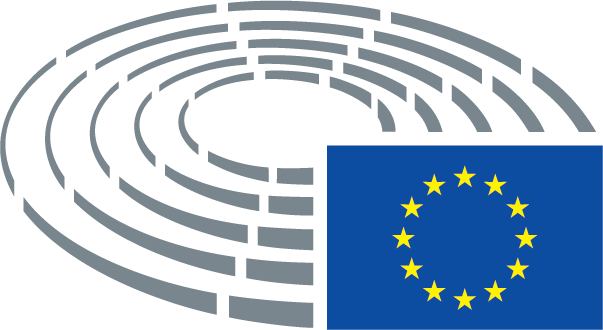 Tip ta' annimalKaratteristiċi tal-annimalKoeffiċjentAnnimali boviniTa' inqas minn sena0,400Annimali boviniTa' bejn sena u sentejn0,700Annimali boviniIrġiel, ta' sentejn jew iktar1,000Annimali boviniErieħ, ta' sentejn jew iktar0,800Annimali boviniBaqar tal-ħalib1,000Annimali boviniBaqar mhux tal-ħalib0,800Nagħaġ u mogħożNagħaġ u mogħoż0,100MajjaliĦnienes, ta' piż ħaj ta' taħt l-20 kg0,027MajjaliMajjali nisa għat-tnissil, ta' piż ħaj ta' 50 kg jew aktar0,500MajjaliMajjali oħra0,300TjurTiġieġ tas-simna0,007TjurTiġieġ tal-bajd0,014TjurTjur oħraTjurDundjani0,030TjurPapri0,010TjurWiżż0,020TjurNgħam0,350TjurTajr ieħor tar-razzett  mhux ikklassifikati banda oħra0,001Fniek, nisa tat-tnissilFniek, nisa tat-tnissil0,020OġġettLimitu massimuUAA5 haRaba'2 haPatata0,5 haĦaxix frisk u frawli0,5 haPjanti aromatiċi, mediċinali u kulinari, fjuri u pjanti ornamentali, żerriegħa u nebbieta, mixtliet0,2 haSiġar tal-frott, berries, siġar tal-ġewż, siġar tal-frott taċ-ċitru, għelejjel permanenti oħra esklużi mixtliet, vinji u siġar taż-żebbuġ0,3 haVinji0,1 haSiġar taż-żebbuġ 0,3 haSerer100 m2Faqqiegħ kultivat100 m2Bhejjem 1,7 unità ta' bhejjemFatturi varjabbli ġeneraliFatturi varjabbli ġeneraliFatturi varjabbli ġeneraliFatturi varjabbli ġeneraliFatturi varjabbli ġeneraliUnitajiet/Kategoriji għall-valuriInformazzjoni tal-istħarriġInformazzjoni tal-istħarriġInformazzjoni tal-istħarriġInformazzjoni tal-istħarriġInformazzjoni tal-istħarriġ--Identifikatur tal-azjenda agrikolaIdentifikatur tal-azjenda agrikolaIdentifikatur tal-azjenda agrikolaID tal-azjenda agrikolaPost tal-azjenda agrikolaPost tal-azjenda agrikolaPost tal-azjenda agrikolaPost tal-azjenda agrikolaPost tal-azjenda agrikola--Pożizzjoni ġeografikaPożizzjoni ġeografikaPożizzjoni ġeografikaIl-kodiċi taċ-ċellula tal-grilja tal-unitajiet tal-istatistika ta' INSPIRE għall-użu pan-Ewropew.--Reġjun NUTS 3Reġjun NUTS 3Reġjun NUTS 3Kodiċi NUTS 3--L-azjenda agrikola għandha żoni identifikati li jaffaċċjaw limitazzjonijiet naturali taħt ir-Regolament (UE) Nru 1305/2013. L-azjenda agrikola għandha żoni identifikati li jaffaċċjaw limitazzjonijiet naturali taħt ir-Regolament (UE) Nru 1305/2013. L-azjenda agrikola għandha żoni identifikati li jaffaċċjaw limitazzjonijiet naturali taħt ir-Regolament (UE) Nru 1305/2013. L/M/O/NPersonalità ġuridika tal-azjenda agrikolaPersonalità ġuridika tal-azjenda agrikolaPersonalità ġuridika tal-azjenda agrikolaPersonalità ġuridika tal-azjenda agrikolaPersonalità ġuridika tal-azjenda agrikola--Ir-responsabbiltà ġuridika u ekonomika tal-azjenda agrikola hija koperta minn:Ir-responsabbiltà ġuridika u ekonomika tal-azjenda agrikola hija koperta minn:Ir-responsabbiltà ġuridika u ekonomika tal-azjenda agrikola hija koperta minn:--Persuna fiżika li hija d-detentur uniku, meta l-azjenda agrikola tkun indipendentiPersuna fiżika li hija d-detentur uniku, meta l-azjenda agrikola tkun indipendentiPersuna fiżika li hija d-detentur uniku, meta l-azjenda agrikola tkun indipendentiiva/le----Jekk iva, id-detentur huwa wkoll il-maniġer?iva/le----Jekk le, il-maniġer hu membru tal-familja tad-detentur?iva/leiva/leiva/le----Jekk iva, il-maniġer huwa l-konjuġi tad-detentur?iva/leiva/le--Sjieda bi sħabSjieda bi sħabSjieda bi sħabiva/le--Żewġ persuni fiżiċi ▌ jew aktar li ▌huma sħab, meta l-azjenda agrikola tkun azjenda-gruppŻewġ persuni fiżiċi ▌ jew aktar li ▌huma sħab, meta l-azjenda agrikola tkun azjenda-gruppŻewġ persuni fiżiċi ▌ jew aktar li ▌huma sħab, meta l-azjenda agrikola tkun azjenda-gruppiva/le--Persuna ġuridikaPersuna ġuridikaPersuna ġuridikaiva/le----Jekk iva, l-azjenda agrikola tagħmel parti minn grupp ta' intrapriżi?iva/le--L-azjenda agrikola hija unità f'art komuniL-azjenda agrikola hija unità f'art komuniL-azjenda agrikola hija unità f'art komuniiva/le--Id-detentur jibbenifika minn appoġġ mill-UE għal art jew annimali tal-azjenda agrikola u għalhekk inkluż fis-SIAKId-detentur jibbenifika minn appoġġ mill-UE għal art jew annimali tal-azjenda agrikola u għalhekk inkluż fis-SIAKId-detentur jibbenifika minn appoġġ mill-UE għal art jew annimali tal-azjenda agrikola u għalhekk inkluż fis-SIAKiva/leId-detentur huwa bidwi żagħżugħ jew li għadu kif daħal ġdid fil-biedja, u rċieva appoġġ finanzjarju għal dan l-għan skont il-PAK fit-tliet snin preċedentiId-detentur huwa bidwi żagħżugħ jew li għadu kif daħal ġdid fil-biedja, u rċieva appoġġ finanzjarju għal dan l-għan skont il-PAK fit-tliet snin preċedentiId-detentur huwa bidwi żagħżugħ jew li għadu kif daħal ġdid fil-biedja, u rċieva appoġġ finanzjarju għal dan l-għan skont il-PAK fit-tliet snin preċedentiiva/leManiġer tal-azjenda agrikolaManiġer tal-azjenda agrikolaManiġer tal-azjenda agrikolaManiġer tal-azjenda agrikolaManiġer tal-azjenda agrikola--Sena tat-twelidSena tat-twelidSena tat-twelidsena--SessSessSessmara/raġel--Ħidma agrikola fl-azjenda agrikola (minbarra l-ħidma fid-dar)Ħidma agrikola fl-azjenda agrikola (minbarra l-ħidma fid-dar)Ħidma agrikola fl-azjenda agrikola (minbarra l-ħidma fid-dar)Firxiet ta' Unità ta' Xogħol Annwali (AWU)Is-sena meta ġie klassifikat bħala l-maniġer tal-azjenda agrikolaIs-sena meta ġie klassifikat bħala l-maniġer tal-azjenda agrikolaIs-sena meta ġie klassifikat bħala l-maniġer tal-azjenda agrikolasena--Taħriġ agrikolu tal-maniġerTaħriġ agrikolu tal-maniġerTaħriġ agrikolu tal-maniġerKodiċijiet ta' taħriġ--Taħriġ vokazzjonali mwettaq tul l-aħħar 12-il xaharTaħriġ vokazzjonali mwettaq tul l-aħħar 12-il xaharTaħriġ vokazzjonali mwettaq tul l-aħħar 12-il xahariva/leTip ta' pussess tal-EAU (fir-rigward tad-detentur)Tip ta' pussess tal-EAU (fir-rigward tad-detentur)Tip ta' pussess tal-EAU (fir-rigward tad-detentur)Tip ta' pussess tal-EAU (fir-rigward tad-detentur)Tip ta' pussess tal-EAU (fir-rigward tad-detentur)--Biedja fuq art proprjaBiedja fuq art proprjaBiedja fuq art proprjaha--Biedja fuq art mikrijaBiedja fuq art mikrijaBiedja fuq art mikrijaha--Biedja kondiviża jew modi oħra ta' pussessBiedja kondiviża jew modi oħra ta' pussessBiedja kondiviża jew modi oħra ta' pussessha--Art komuniArt komuniArt komunihaBiedja organikaBiedja organikaBiedja organikaBiedja organikaBiedja organikaiva/le--EAU totali tal-azjenda agrikola li fuqha huma applikati u ċertifikati l-metodi ta' produzzjoni ta' biedja organika skont regoli nazzjonali jew tal-Unjoni EwropeaEAU totali tal-azjenda agrikola li fuqha huma applikati u ċertifikati l-metodi ta' produzzjoni ta' biedja organika skont regoli nazzjonali jew tal-Unjoni EwropeaEAU totali tal-azjenda agrikola li fuqha huma applikati u ċertifikati l-metodi ta' produzzjoni ta' biedja organika skont regoli nazzjonali jew tal-Unjoni Ewropeaha--EAU totali tal-azjenda agrikola li qed tiġi konvertita għal metodi ta' produzzjoni organika li għandhom ikunu ċertifikati skont regoli nazzjonali jew tal-Unjoni EwropeaEAU totali tal-azjenda agrikola li qed tiġi konvertita għal metodi ta' produzzjoni organika li għandhom ikunu ċertifikati skont regoli nazzjonali jew tal-Unjoni EwropeaEAU totali tal-azjenda agrikola li qed tiġi konvertita għal metodi ta' produzzjoni organika li għandhom ikunu ċertifikati skont regoli nazzjonali jew tal-Unjoni EwropeahaParteċipazzjoni fi skemi ta' ċertifikazzjoni ambjentali oħraParteċipazzjoni fi skemi ta' ċertifikazzjoni ambjentali oħraParteċipazzjoni fi skemi ta' ċertifikazzjoni ambjentali oħraiva/le▌▌▌-▌▌▌Fatturi varjabbli tal-artFatturi varjabbli tal-artFatturi varjabbli tal-artFatturi varjabbli tal-artFatturi varjabbli tal-artErja prinċipali totalili minnha hija ċertifikata għall-biedja organika u/jew qed tiġi konvertita għalihaEAUEAUEAUEAUEAUhaha-Raba'Raba'Raba'Raba'haha--Ċereali għall-produzzjoni tal-ħabba (inkluża ż-żerriegħa)Ċereali għall-produzzjoni tal-ħabba (inkluża ż-żerriegħa)Ċereali għall-produzzjoni tal-ħabba (inkluża ż-żerriegħa)haha---Qamħ komuni u speltQamħ komuni u spelthaha---Qamħ durumQamħ durumhaha---Segala u taħlitiet ta' ċereali tax-xitwa (maslin)Segala u taħlitiet ta' ċereali tax-xitwa (maslin)ha---XgħirXgħirha---Ħafur u taħlitiet ta' ċereali tar-rebbiegħa (ħabba mħallta minbarra maslin)Ħafur u taħlitiet ta' ċereali tar-rebbiegħa (ħabba mħallta minbarra maslin)ha---Żerriegħa tal-qamħirrum u taħlita taċ-ċifċiegħa tal-qamħirrunŻerriegħa tal-qamħirrum u taħlita taċ-ċifċiegħa tal-qamħirrunha---TriticaleTriticaleha---SorguSorguha---Ċereali oħra mhux ikklassifikati banda oħra (qamħ saraċin, millieġ, skalora, eċċ.)Ċereali oħra mhux ikklassifikati banda oħra (qamħ saraċin, millieġ, skalora, eċċ.)ha---RossRossha--Bus u ħemes imnixxfa u għelejjel li fihom il-proteini għall-produzzjoni tal-ħabba (inklużi żerriegħa u taħlitiet ta' ċereali u bus u ħemes)Bus u ħemes imnixxfa u għelejjel li fihom il-proteini għall-produzzjoni tal-ħabba (inklużi żerriegħa u taħlitiet ta' ċereali u bus u ħemes)Bus u ħemes imnixxfa u għelejjel li fihom il-proteini għall-produzzjoni tal-ħabba (inklużi żerriegħa u taħlitiet ta' ċereali u bus u ħemes)haha---Piżelli tal-għalqa, fażola u lupin ħeluPiżelli tal-għalqa, fażola u lupin ħeluha--Għelejjel tal-għeruqGħelejjel tal-għeruqGħelejjel tal-għeruqhaha---Patata (inkluża patata taż-żrigħ)Patata (inkluża patata taż-żrigħ)haha---Pitrava taz-zokkor (eskluż iż-żerriegħa)Pitrava taz-zokkor (eskluż iż-żerriegħa)haha---Għelejjel tal-għeruq oħra mhux ikklassifikati banda oħraGħelejjel tal-għeruq oħra mhux ikklassifikati banda oħraha--Għelejjel industrijaliGħelejjel industrijaliGħelejjel industrijalihaha---Żrieragħ taż-żejtŻrieragħ taż-żejthaha----Kolza u żrieragħ tal-kolza tan-nevewha----Żerriegħa tal-ġirasolha----Sojahaha----Żerriegħa tal-kittien (oilflax)ha----Għelejjel taż-żrieragħ taż-żejt oħra mhux ikklassifikati banda oħraha---Għelejjel tal-fibraGħelejjel tal-fibraha----Fibra tal-kittienha----Qannebha----Qotonha----Għelejjel tal-fibra oħra mhux ikklassifikati banda oħraha---TabakkTabakkha---ĦopsĦopsha---Pjanti aromatiċi, mediċinali u kulinariPjanti aromatiċi, mediċinali u kulinariha---Għelejjel għall-enerġija mhux ikklassifikati banda oħraGħelejjel għall-enerġija mhux ikklassifikati banda oħraha---Għelejjel industrijali oħra mhux ikklassifikati banda oħraGħelejjel industrijali oħra mhux ikklassifikati banda oħraha--Pjanti li jinħasdu fi stadju bikri mir-raba'Pjanti li jinħasdu fi stadju bikri mir-raba'Pjanti li jinħasdu fi stadju bikri mir-raba'haha---Ħxejjex u mergħat temporanjiĦxejjex u mergħat temporanjihaha---Pjanti luguminużi maħsuda fi stadju bikriPjanti luguminużi maħsuda fi stadju bikrihaha---Qamħirrum aħdarQamħirrum aħdarha---Ċereali oħra maħsuda fi stadju bikri (minbarra l-qamħirrum aħdar)Ċereali oħra maħsuda fi stadju bikri (minbarra l-qamħirrum aħdar)ha---Pjanti oħra maħsuda fi stadju bikri mir-raba' mhux ikklassifikati banda oħraPjanti oħra maħsuda fi stadju bikri mir-raba' mhux ikklassifikati banda oħraha--Ħaxix frisk (inkluż il-bettiegħ) u frawliĦaxix frisk (inkluż il-bettiegħ) u frawliĦaxix frisk (inkluż il-bettiegħ) u frawlihaha---Ħaxix frisk (inkluż il-bettiegħ) u frawli mkabbra b'rotazzjoni ma' għelejjel ortikulturali (ortikultura kummerċjali)Ħaxix frisk (inkluż il-bettiegħ) u frawli mkabbra b'rotazzjoni ma' għelejjel ortikulturali (ortikultura kummerċjali)ha---Ħaxix frisk (inkluż il-bettiegħ) u frawli mkabbra b'rotazzjoni ma' għelejjel mhux ortikulturali (għelieqi fil-miftuħ) Ħaxix frisk (inkluż il-bettiegħ) u frawli mkabbra b'rotazzjoni ma' għelejjel mhux ortikulturali (għelieqi fil-miftuħ) ha--Fjuri u pjanti ornamentali (minbarra mixtliet)Fjuri u pjanti ornamentali (minbarra mixtliet)Fjuri u pjanti ornamentali (minbarra mixtliet)ha--Żrieragħ u nebbietaŻrieragħ u nebbietaŻrieragħ u nebbietahaha--Għelejjel oħra tar-raba' mhux ikklassifikati banda oħraGħelejjel oħra tar-raba' mhux ikklassifikati banda oħraGħelejjel oħra tar-raba' mhux ikklassifikati banda oħraha--Art mistrieħaArt mistrieħaArt mistrieħaha-Bur permanentiBur permanentiBur permanentiBur permanentihaha--Mergħat u ragħa, minbarra bwar mhux ikkultivati Mergħat u ragħa, minbarra bwar mhux ikkultivati Mergħat u ragħa, minbarra bwar mhux ikkultivati haha--Bwar mhux ikkultivati Bwar mhux ikkultivati Bwar mhux ikkultivati haha--Bur permanenti li ma għadux jintuża għal finijiet ta' produzzjoni u eliġibbli għall-ħlas ta' sussidji Bur permanenti li ma għadux jintuża għal finijiet ta' produzzjoni u eliġibbli għall-ħlas ta' sussidji Bur permanenti li ma għadux jintuża għal finijiet ta' produzzjoni u eliġibbli għall-ħlas ta' sussidji ha-Għelejjel permanenti (inkluż pjantaġġuni mhux antiki u temporanjament abbandunati, esklużi żoni li jipproduċu għall-konsum proprju biss)Għelejjel permanenti (inkluż pjantaġġuni mhux antiki u temporanjament abbandunati, esklużi żoni li jipproduċu għall-konsum proprju biss)Għelejjel permanenti (inkluż pjantaġġuni mhux antiki u temporanjament abbandunati, esklużi żoni li jipproduċu għall-konsum proprju biss)Għelejjel permanenti (inkluż pjantaġġuni mhux antiki u temporanjament abbandunati, esklużi żoni li jipproduċu għall-konsum proprju biss)haha--Frott, berries u ġewż (minbarra frott taċ-ċitru, għeneb u frawli)Frott, berries u ġewż (minbarra frott taċ-ċitru, għeneb u frawli)Frott, berries u ġewż (minbarra frott taċ-ċitru, għeneb u frawli)haha---Frott taż-żerriegħaFrott taż-żerriegħaha---Frott bl-għadmaFrott bl-għadmaha---Frott minn żoni klimatiċi subtropikali u tropikaliFrott minn żoni klimatiċi subtropikali u tropikaliha---Berries (minbarra l-frawli)Berries (minbarra l-frawli)ha---ĠewżĠewżha--Frott taċ-ċitruFrott taċ-ċitruFrott taċ-ċitruhaha--GħenebGħenebGħenebha---Għeneb għall-inbidGħeneb għall-inbidhaha----Għeneb għall-inbid b'denominazzjoni ta' oriġini protetta (DOP)ha----Għeneb għall-inbid b'indikazzjoni ġeografika protetta (IĠP)ha----Għeneb għal inbejjed oħra mhux ikklassifikati banda oħra (mingħajr DPO/IĠP)ha---Għeneb għall-ikelGħeneb għall-ikelha---Għeneb għaż-żbibGħeneb għaż-żbibha--ŻebbuġŻebbuġŻebbuġhaha--MixtlietMixtlietMixtlietha--Għelejjel permanenti oħra inkluż għelejjel permanenti oħra għall-konsum mill-bniedemGħelejjel permanenti oħra inkluż għelejjel permanenti oħra għall-konsum mill-bniedemGħelejjel permanenti oħra inkluż għelejjel permanenti oħra għall-konsum mill-bniedemha---Siġar tal-MiliedSiġar tal-Miliedha-Ġonna kulinarjiĠonna kulinarjiĠonna kulinarjiĠonna kulinarjihaArt agrikola oħraArt agrikola oħraArt agrikola oħraArt agrikola oħraArt agrikola oħraha-Art agrikola mhux użataArt agrikola mhux użataArt agrikola mhux użataArt agrikola mhux użataha-Erja msaġġraErja msaġġraErja msaġġraErja msaġġraha--Imsaġar ta' newba qasiraImsaġar ta' newba qasiraImsaġar ta' newba qasiraha-Art oħra (art okkupata minn bini, irziezet, mogħdijiet, għadajjar u żoni mhux produttivi oħra)Art oħra (art okkupata minn bini, irziezet, mogħdijiet, għadajjar u żoni mhux produttivi oħra)Art oħra (art okkupata minn bini, irziezet, mogħdijiet, għadajjar u żoni mhux produttivi oħra)Art oħra (art okkupata minn bini, irziezet, mogħdijiet, għadajjar u żoni mhux produttivi oħra)haŻoni ta' sfruttament agrikolu speċjali Żoni ta' sfruttament agrikolu speċjali Żoni ta' sfruttament agrikolu speċjali Żoni ta' sfruttament agrikolu speċjali Żoni ta' sfruttament agrikolu speċjali -Faqqiegħ kultivatFaqqiegħ kultivatFaqqiegħ kultivatFaqqiegħ kultivathaEAU taħt il-ħġieġ jew għata għolja aċċessibbli ▌.EAU taħt il-ħġieġ jew għata għolja aċċessibbli ▌.EAU taħt il-ħġieġ jew għata għolja aċċessibbli ▌.EAU taħt il-ħġieġ jew għata għolja aċċessibbli ▌.EAU taħt il-ħġieġ jew għata għolja aċċessibbli ▌.ha-Ħaxix, inkluż bettiegħ u frawli taħt ħġieġ jew għata għolja aċċessibbliĦaxix, inkluż bettiegħ u frawli taħt ħġieġ jew għata għolja aċċessibbliĦaxix, inkluż bettiegħ u frawli taħt ħġieġ jew għata għolja aċċessibbliĦaxix, inkluż bettiegħ u frawli taħt ħġieġ jew għata għolja aċċessibblihaha-Fjuri u pjanti ornamentali (minbarra mixtliet) taħt ħġieġ jew għata għolja aċċessibbliFjuri u pjanti ornamentali (minbarra mixtliet) taħt ħġieġ jew għata għolja aċċessibbliFjuri u pjanti ornamentali (minbarra mixtliet) taħt ħġieġ jew għata għolja aċċessibbliFjuri u pjanti ornamentali (minbarra mixtliet) taħt ħġieġ jew għata għolja aċċessibbliha-Għelejjel tar-raba' oħra taħt ħġieġ jew għata għolja aċċessibbliGħelejjel tar-raba' oħra taħt ħġieġ jew għata għolja aċċessibbliGħelejjel tar-raba' oħra taħt ħġieġ jew għata għolja aċċessibbliGħelejjel tar-raba' oħra taħt ħġieġ jew għata għolja aċċessibbliha-Għelejjel permanenti taħt ħġieġ jew għata għolja aċċessibbliGħelejjel permanenti taħt ħġieġ jew għata għolja aċċessibbliGħelejjel permanenti taħt ħġieġ jew għata għolja aċċessibbliGħelejjel permanenti taħt ħġieġ jew għata għolja aċċessibbliha-EAU oħra taħt ħġieġ jew għata għolja aċċessibbli mhux ikklassifikati banda oħraEAU oħra taħt ħġieġ jew għata għolja aċċessibbli mhux ikklassifikati banda oħraEAU oħra taħt ħġieġ jew għata għolja aċċessibbli mhux ikklassifikati banda oħraEAU oħra taħt ħġieġ jew għata għolja aċċessibbli mhux ikklassifikati banda oħrahaIrrigazzjoni fuq erja ta' barra kultivataIrrigazzjoni fuq erja ta' barra kultivataIrrigazzjoni fuq erja ta' barra kultivataIrrigazzjoni fuq erja ta' barra kultivataIrrigazzjoni fuq erja ta' barra kultivata-Total ta' erja saqwijaTotal ta' erja saqwijaTotal ta' erja saqwijaTotal ta' erja saqwijahaFatturi varjabbli tal-bhejjemFatturi varjabbli tal-bhejjemFatturi varjabbli tal-bhejjemFatturi varjabbli tal-bhejjemFatturi varjabbli tal-bhejjemFatturi varjabbli tal-bhejjemNumru totali ta' annimalili minnha hija ċertifikata għall-biedja organika u/jew qed tiġi konvertita għalihaAnnimali boviniAnnimali boviniAnnimali boviniAnnimali boviniAnnimali boviniAnnimali boviniras-Annimali bovini ta' inqas minn senaAnnimali bovini ta' inqas minn senaAnnimali bovini ta' inqas minn senaAnnimali bovini ta' inqas minn senaAnnimali bovini ta' inqas minn senaras-Annimali bovini, ta' bejn sena u sentejnAnnimali bovini, ta' bejn sena u sentejnAnnimali bovini, ta' bejn sena u sentejnAnnimali bovini, ta' bejn sena u sentejnAnnimali bovini, ta' bejn sena u sentejnras---Annimali bovini rġiel, ta' bejn sena u sentejnAnnimali bovini rġiel, ta' bejn sena u sentejnAnnimali bovini rġiel, ta' bejn sena u sentejnras---Erieħ, ta' bejn sena u sentejnErieħ, ta' bejn sena u sentejnErieħ, ta' bejn sena u sentejnras-Annimali bovini rġiel ta' sentejn jew aktarAnnimali bovini rġiel ta' sentejn jew aktarAnnimali bovini rġiel ta' sentejn jew aktarAnnimali bovini rġiel ta' sentejn jew aktarAnnimali bovini rġiel ta' sentejn jew aktarras-Bovini nisa ta' sentejn jew aktarBovini nisa ta' sentejn jew aktarBovini nisa ta' sentejn jew aktarBovini nisa ta' sentejn jew aktarBovini nisa ta' sentejn jew aktarras---Erieħ ta' sentejn jew aktarErieħ ta' sentejn jew aktarErieħ ta' sentejn jew aktarras---BaqarBaqarBaqarras-----Baqar tal-ħalibrasras-----Baqar mhux tal-ħalibrasras-----Bufli nisarasiva/leNagħaġ u mogħożNagħaġ u mogħożNagħaġ u mogħożNagħaġ u mogħożNagħaġ u mogħożNagħaġ u mogħoż▌-Nagħaġ (ta' kull età)Nagħaġ (ta' kull età)Nagħaġ (ta' kull età)Nagħaġ (ta' kull età)Nagħaġ (ta' kull età)rasras---Nisa tat-tnissilNisa tat-tnissilNisa tat-tnissilras---Nagħaġ oħraNagħaġ oħraNagħaġ oħraras-Mogħoż (ta' kull età)Mogħoż (ta' kull età)Mogħoż (ta' kull età)Mogħoż (ta' kull età)Mogħoż (ta' kull età)rasras---Nisa tat-tnissilNisa tat-tnissilNisa tat-tnissilras---Mogħoż oħraMogħoż oħraMogħoż oħrarasMajjaliMajjaliMajjaliMajjaliMajjaliMajjaliras-Ħnienes, ta' piż ħaj ta' taħt l-20 kgĦnienes, ta' piż ħaj ta' taħt l-20 kgĦnienes, ta' piż ħaj ta' taħt l-20 kgĦnienes, ta' piż ħaj ta' taħt l-20 kgĦnienes, ta' piż ħaj ta' taħt l-20 kgras-Majjali nisa għat-tnissil, ta' piż ħaj ta' 50 kg jew aktarMajjali nisa għat-tnissil, ta' piż ħaj ta' 50 kg jew aktarMajjali nisa għat-tnissil, ta' piż ħaj ta' 50 kg jew aktarMajjali nisa għat-tnissil, ta' piż ħaj ta' 50 kg jew aktarMajjali nisa għat-tnissil, ta' piż ħaj ta' 50 kg jew aktarras-Majjali oħraMajjali oħraMajjali oħraMajjali oħraMajjali oħrarasTjurTjurTjurTjurTjurTjurras-Tiġieġ tas-simnaTiġieġ tas-simnaTiġieġ tas-simnaTiġieġ tas-simnaTiġieġ tas-simnarasras-Tiġieġ tal-bajdTiġieġ tal-bajdTiġieġ tal-bajdTiġieġ tal-bajdTiġieġ tal-bajdrasras----▌▌----▌▌▌-Tjur oħraTjur oħraTjur oħraTjur oħraTjur oħraras---DundjaniDundjaniDundjaniras---PapriPapriPapriras---WiżżWiżżWiżżras---NgħamNgħamNgħamras---Tajr ieħor tar-razzett  mhux ikklassifikati banda oħraTajr ieħor tar-razzett  mhux ikklassifikati banda oħraTajr ieħor tar-razzett  mhux ikklassifikati banda oħrarasFniekFniekFniekFniekFniekFniek-Nisa tat-tnissilNisa tat-tnissilNisa tat-tnissilNisa tat-tnissilNisa tat-tnissilrasNaħalNaħalNaħalNaħalNaħalNaħaldoqqajsĊriev Ċriev Ċriev Ċriev Ċriev Ċriev iva/leAnnimali bil-pilAnnimali bil-pilAnnimali bil-pilAnnimali bil-pilAnnimali bil-pilAnnimali bil-piliva/leBhejjem n.e.c.Bhejjem n.e.c.Bhejjem n.e.c.Bhejjem n.e.c.Bhejjem n.e.c.Bhejjem n.e.c.iva/leModuluSuġġettSuġġett dettaljatForza tax-xogħol u attivitajiet bi qligħ oħraĠestjoni tal-azjenda agrikolaDetenturForza tax-xogħol u attivitajiet bi qligħ oħraĠestjoni tal-azjenda agrikolaInput ta' xogħolForza tax-xogħol u attivitajiet bi qligħ oħraBilanċ bejn is-sessiForza tax-xogħol u attivitajiet bi qligħ oħraIl-miżuri ta'sikurezza, inkluż pjan tas-sikurezza għall-azjenda agrikolaForza tax-xogħol u attivitajiet bi qligħ oħraForza tax-xogħol tal-familjaInput ta' xogħol Forza tax-xogħol u attivitajiet bi qligħ oħraForza tax-xogħol tal-familjaNumru ta' persuni involuti Forza tax-xogħol u attivitajiet bi qligħ oħraForza tax-xogħol tal-familjaBilanċ bejn is-sessiForza tax-xogħol u attivitajiet bi qligħ oħraForza tax-xogħol mhix tal-familjaInput ta' xogħolForza tax-xogħol u attivitajiet bi qligħ oħraForza tax-xogħol mhix tal-familjaNumru ta' persuni impjegatiForza tax-xogħol u attivitajiet bi qligħ oħraForza tax-xogħol mhix tal-familjaBilanċ bejn is-sessiForza tax-xogħol u attivitajiet bi qligħ oħraForza tax-xogħol mhix tal-familjaForza tax-xogħol mhux regolari impjegata mill-azjenda agrikolaForza tax-xogħol u attivitajiet bi qligħ oħraForza tax-xogħol mhix tal-familjaInput ta' xogħol minn kuntratturiAttivitajiet oħra ta' qligħ relatati direttament mal-azjenda agrikolaTipi ta' attivitajietAttivitajiet oħra ta' qligħ relatati direttament mal-azjenda agrikolaImportanza għall-azjenda agrikolaAttivitajiet oħra ta' qligħ relatati direttament mal-azjenda agrikolaInput ta' xogħolAttivitajiet oħra ta' qligħ mhux relatati direttament mal-azjenda agrikolaInput ta' xogħolModuluSuġġettSuġġett dettaljatŻvilupp rurali Azjendi agrikoli appoġġati minn miżuri ta' żvilupp ruraliServizzi ta' konsulenza, ta' ġestjoni tal-azjendi agrikoli u ta' għajnuna għall-azjendi agrikoliŻvilupp rurali Azjendi agrikoli appoġġati minn miżuri ta' żvilupp ruraliŻvilupp tal-azjendi agrikoli u kummerċjali Żvilupp rurali Azjendi agrikoli appoġġati minn miżuri ta' żvilupp ruraliSkemi tal-kwalità għall-prodotti agrikoli u l-oġġetti tal-ikelŻvilupp rurali Azjendi agrikoli appoġġati minn miżuri ta' żvilupp ruraliInvestimenti f'assi fiżiċiŻvilupp rurali Azjendi agrikoli appoġġati minn miżuri ta' żvilupp ruraliIr-restawr tal-potenzjal ta' produzzjoni tal-agrikoltura li tkun saritlu ħsara minn diżastri naturali u avvenimenti katastrofiċi u l-introduzzjoni ta' azzjonijiet ta' prevenzjoni adattiŻvilupp rurali Azjendi agrikoli appoġġati minn miżuri ta' żvilupp ruraliInvestimenti fl-iżvilupp ta' żoni tal-foresti u titjib tal-foresti ta' vijabbiltà Żvilupp rurali Azjendi agrikoli appoġġati minn miżuri ta' żvilupp ruraliĦlasijiet tal-klima agroambjentali Żvilupp rurali Azjendi agrikoli appoġġati minn miżuri ta' żvilupp ruraliBiedja organika Żvilupp rurali Azjendi agrikoli appoġġati minn miżuri ta' żvilupp ruraliĦlasijiet marbuta ma' Natura 2000 u d-Direttiva qafas dwar l-ilma Żvilupp rurali Azjendi agrikoli appoġġati minn miżuri ta' żvilupp ruraliĦlasijiet lil żoni li jaffaċċjaw limitazzjonijiet naturali jew limitazzjonijiet speċifiċi oħraŻvilupp rurali Azjendi agrikoli appoġġati minn miżuri ta' żvilupp ruraliTrattament xieraq tal-annimali Żvilupp rurali Azjendi agrikoli appoġġati minn miżuri ta' żvilupp ruraliĠestjoni tar-riskju ModuluSuġġettSuġġett dettaljatAkkomodazzjoni tal-annimali u ġestjoni tad-demelAkkomodazzjoni tal-annimaliAkkomodazzjoni tal-bovini Akkomodazzjoni tal-annimali u ġestjoni tad-demelAkkomodazzjoni tal-annimaliAkkomodazzjoni tal-majjaliAkkomodazzjoni tal-annimali u ġestjoni tad-demelAkkomodazzjoni tal-annimaliAkkomodazzjoni tat-tiġieġ tal-bajdAkkomodazzjoni tal-annimali u ġestjoni tad-demelL-użu tan-nutrijenti u d-demel fuq l-azjenda agrikolaEAU fertilizzata Akkomodazzjoni tal-annimali u ġestjoni tad-demelL-użu tan-nutrijenti u d-demel fuq l-azjenda agrikolaDemel esportat mill-azjenda agrikola u importat fihaAkkomodazzjoni tal-annimali u ġestjoni tad-demelL-użu tan-nutrijenti u d-demel fuq l-azjenda agrikolaFertilizzanti organiċi u bbażati fuq l-iskart minbarra demelAkkomodazzjoni tal-annimali u ġestjoni tad-demelTekniki ta' applikazzjoni tad-demelŻmien ta' inkorporazzjoni għal kull tip ta' tifrixAkkomodazzjoni tal-annimali u ġestjoni tad-demelFaċilitajiet għad-demel Faċilitajiet u kapaċità għall-ħżin tad-demelModuluSuġġettSuġġett dettaljatTisqija Prattiki ta' tisqija Diponibbiltà tat-tisqija Tisqija Prattiki ta' tisqija Metodi ta' tisqija Tisqija Prattiki ta' tisqija Sorsi ta' ilma tat-tisqija Tisqija Prattiki ta' tisqija Parametri tekniċi tat-tagħmir tat-tisqija Tisqija Għelejjel imsaqqija tul perjodu ta' 12-il xaharĊereali għall-produzzjoni tal-ħabba Tisqija Għelejjel imsaqqija tul perjodu ta' 12-il xaharBus u ħemes imnixxfa u għelejjel li fihom il-proteini għall-produzzjoni tal-ħabba Tisqija Għelejjel imsaqqija tul perjodu ta' 12-il xaharGħelejjel tal-għeruq Tisqija Għelejjel imsaqqija tul perjodu ta' 12-il xaharGħelejjel industrijali Tisqija Għelejjel imsaqqija tul perjodu ta' 12-il xaharPjanti li jinħasdu fi stadju bikri mir-raba' Tisqija Għelejjel imsaqqija tul perjodu ta' 12-il xaharGħelejjel oħra ta' raba' Tisqija Għelejjel imsaqqija tul perjodu ta' 12-il xaharBur permanenti Tisqija Għelejjel imsaqqija tul perjodu ta' 12-il xaharGħelejjel permanenti ModuluSuġġettSuġġett dettaljatPrattiki ta' Ġestjoni tal-ĦamrijaPrattiki ta' Ġestjoni tal-Ħamrija fuq art ta' barraMetodi ta' ħdim tar-raba' Prattiki ta' Ġestjoni tal-ĦamrijaPrattiki ta' Ġestjoni tal-Ħamrija fuq art ta' barraGħata tal-ħamrija fuq ir-raba' Prattiki ta' Ġestjoni tal-ĦamrijaPrattiki ta' Ġestjoni tal-Ħamrija fuq art ta' barraNewba tal-għelejjel fuq ir-raba' Prattiki ta' Ġestjoni tal-ĦamrijaPrattiki ta' Ġestjoni tal-Ħamrija fuq art ta' barraErja b'fokus ekoloġiku ModuluSuġġettSuġġett dettaljatMakkinarju u tagħmirMakkinarju Faċilitajiet tal-internet Makkinarju u tagħmirMakkinarju Makkinarju bażiku Makkinarju u tagħmirMakkinarju Użu ta' biedja ta' preċiżjoni Makkinarju u tagħmirMakkinarju Makkinarju għall-ġestjoni tal-bhejjem Makkinarju u tagħmirMakkinarju Ħżin għall-prodotti agrikoli Makkinarju u tagħmirTagħmir Tagħmir użat għall-produzzjoni ta' enerġija rinnovabbli f'azjendi agrikoli ModuluSuġġettSuġġett dettaljatĠnien tal-frottFrott taż-żerriegħaTuffieħ: Erja skont l-età tal-pjantaġġuni ▌Ġnien tal-frottFrott taż-żerriegħaTuffieħ: Erja skont id-densità tas-siġarĠnien tal-frottFrott taż-żerriegħaLanġas: Erja skont l-età tal-pjantaġġuni ▌Ġnien tal-frottFrott taż-żerriegħaLanġas: Erja skont id-densità tas-siġarĠnien tal-frottFrott bl-għadmaĦawħ: Erja skont l-età tal-pjantaġġuni ▌Ġnien tal-frottFrott bl-għadmaĦawħ: Erja skont id-densità tas-siġarĠnien tal-frottFrott bl-għadmaNuċiprisk: Erja skont l-età tal-pjantaġġuni ▌Ġnien tal-frottFrott bl-għadmaNuċiprisk: Erja skont id-densità tas-siġarĠnien tal-frottFrott bl-għadmaBerquq: Erja skont l-età tal-pjantaġġuni ▌Ġnien tal-frottFrott bl-għadmaBerquq: Erja skont id-densità tas-siġarĠnien tal-frottFrott taċ-ċitruLarinġ: Erja skont l-età tal-pjantaġġuni ▌Ġnien tal-frottFrott taċ-ċitruLarinġ: Erja skont id-densità tas-siġarĠnien tal-frottFrott taċ-ċitruFrott taċ-ċitru żgħir: Erja skont l-età tal-pjantaġġuni ▌Frott taċ-ċitruFrott taċ-ċitru żgħir: Erja skont id-densità tas-siġarFrott taċ-ċitruLumi: Erja skont l-età tal-pjantaġġuni ▌Frott taċ-ċitruLumi: Erja skont id-densità tas-siġarŻebbuġErja skont l-età tal-pjantaġġuni ▌Erja skont id-densità tas-siġarGħeneb għall-ikel u ż-żbibGħeneb għall-ikel: Erja skont l-età tal-pjantaġġuni ▌Għeneb għall-ikel: Erja skont id-densità tal-vinjiGħeneb għaż-żbib: Erja skont l-età tal-pjantaġġuni ▌Għeneb għaż-żbib: Erja skont id-densità tal-vinjiVinjaGħeneb għall-inbidErja u etàVarjetajiet ta' għenebNumru ta' varjetajietKodiċi u erjaPopolazzjoni rilevantiFatturi varjabbli li għalihom japplikaw rekwiżiti ta' preċiżjoniPrevalenza ▌fil-popolazzjoni rilevanti Żball standard relattivData ċentrali fl-2023 u l-2026 uModulu "Forza tax-xogħol u attivitajiet bi qligħ oħra"Data ċentrali fl-2023 u l-2026 uModulu "Forza tax-xogħol u attivitajiet bi qligħ oħra"Data ċentrali fl-2023 u l-2026 uModulu "Forza tax-xogħol u attivitajiet bi qligħ oħra"Data ċentrali fl-2023 u l-2026 uModulu "Forza tax-xogħol u attivitajiet bi qligħ oħra"Kif definit mill-Artikolu 5 għad-data ċentrali u mill-Artikolu 7 għall-modulu Forza tax-xogħol u attivitajiet bi qligħ oħra.Fatturi varjabbli tal-art	Ċereali għall-produzzjoni tal-ħabba (inkluża ż-żerriegħa) 	Żrieragħ taż-żejt 	Pjanti li jinħasdu fi stadju bikri mir-raba' 	Ħaxix frisk (inkluż il-bettieħ), frawli, fjuri u pjanti ornamentali (minbarra mixtliet) 	Bur permanenti minbarra bwar mhux ikkultivati	Frott, berries, ġewż u frott taċ-ċitru (minbarra għeneb u frawli)	Għeneb 	Żebbuġ7,5 % jew aktar tal-EAU fir-reġjun< 5 %Kif definit mill-Artikolu 5 għad-data ċentrali u mill-Artikolu 7 għall-modulu Forza tax-xogħol u attivitajiet bi qligħ oħra.Fatturi varjabbli tal-bhejjem	Baqar tal-ħalib	Baqar mhux tal-ħalib	Annimali bovini oħra (annimali bovini ta' inqas minn sena, annimali bovini ta' bejn sena u sentejn, annimali bovini rġiel ta' sentejn jew aktar, erieħ ta' sentejn jew aktar)	Majjali nisa għat-tnissil, ta' piż ħaj ta' 50 kg jew aktar	Ħnienes ta' piż ħaj ta' taħt l-20 kg u majjali oħra	Nagħaġ u mogħoż	Tjur7,5 % jew aktar tal-unitajiet ta' bhejjem użati fir-reġjun u 5 % jew aktar tal-fattur varjabbli fil-pajjiż< 5 %Data ċentrali għall-estensjoni tal-kwadru fl-2020Data ċentrali għall-estensjoni tal-kwadru fl-2020Data ċentrali għall-estensjoni tal-kwadru fl-2020Data ċentrali għall-estensjoni tal-kwadru fl-2020Kif definit mill-Artikolu 6Fatturi varjabbli tal-art	Raba' 	Bur permanenti minbarra bwar mhux ikkultivati	Għelejjel permanenti 7,5 % jew aktar tal-EAU fir-reġjun< 7.5 %Kif definit mill-Artikolu 6Fatturi varjabbli tal-bhejjem	Total tal-unitajiet ta' bhejjem 5 % jew aktar tal-fattur varjabbli fil-pajjiż< 7.5 %Modulu "Żvilupp rurali" umodulu "Makkinarju u tagħmir"Modulu "Żvilupp rurali" umodulu "Makkinarju u tagħmir"Modulu "Żvilupp rurali" umodulu "Makkinarju u tagħmir"Modulu "Żvilupp rurali" umodulu "Makkinarju u tagħmir"Kif definit mill-Artikolu 7Fatturi varjabbli tal-art bħal dawk għall-modulu "Forza tax-xogħol u attivitajiet bi qligħ oħra"7,5 % jew aktar tal-EAU fir-reġjun< 7,5 %Kif definit mill-Artikolu 7Fatturi varjabbli tal-bhejjem bħal dawk għall-modulu "Forza tax-xogħol u attivitajiet bi qligħ oħra"7,5 % jew aktar tal-unitajiet ta' bhejjem użati fir-reġjun u 5 % jew aktar tal-fattur varjabbli fil-pajjiż< 7,5 %Modulu "Akkomodazzjoni tal-annimali u ġestjoni tad-demel"Modulu "Akkomodazzjoni tal-annimali u ġestjoni tad-demel"Modulu "Akkomodazzjoni tal-annimali u ġestjoni tad-demel"Modulu "Akkomodazzjoni tal-annimali u ġestjoni tad-demel"Is-subsett tal-popolazzjoni ta' azjendi agrikoli definit mill-Artikolu 7 b'mill-inqas wieħed minn dawn li ġejjin: Annimali bovini, majjali, nagħaġ, mogħoż, tjurFatturi varjabbli tal-bhejjem bħal dawk għall-modulu "Forza tax-xogħol u attivitajiet bi qligħ oħra"7,5 % jew aktar tal-unitajiet ta' bhejjem użati fir-reġjun u 5 % jew aktar tal-fattur varjabbli fil-pajjiż< 7,5 %Modulu "Tisqija"Modulu "Tisqija"Modulu "Tisqija"Modulu "Tisqija"Is-subsett tal-popolazzjoni ta' azjendi agrikoli definit mill-Artikolu 7 b'erja saqwijaFatturi varjabbli tal-art	Erja totali saqwija7,5 % jew aktar tal-EAU fir-reġjun< 7,5 %Modulu "Prattiki ta' ġestjoni tal-ħamrija"Modulu "Prattiki ta' ġestjoni tal-ħamrija"Modulu "Prattiki ta' ġestjoni tal-ħamrija"Modulu "Prattiki ta' ġestjoni tal-ħamrija"Is-subsett tal-popolazzjoni ta' azjendi agrikoli definit mill-Artikolu 7 b'raba'Fatturi varjabbli tal-art	Raba' 7,5 % jew aktar tal-EAU fir-reġjun< 7,5 %Modulu "Ġnien tal-frott"Modulu "Ġnien tal-frott"Modulu "Ġnien tal-frott"Modulu "Ġnien tal-frott"Is-subsett tal-popolazzjoni tal-azjendi definit mill-Artikolu 7 bi kwalunkwe wieħed mill-fatturi varjabbli ta' ġnien tal-frott individwali li jissodisfaw il-livell limitu speċifikat fl-Artikolu 7(5)Fatturi varjabbli tal-ġnien tal-frott	Il-fatturi varjabbli ta' ġnien tal-frott fost tuffieħ, lanġas, berquq, ħawħ, nuċiprisk, larinġ, frott taċ-ċitru żgħir, lumi, żebbuġ, għeneb għall-ikel, għeneb għaż-żbib li jissodisfaw il-livell limitu speċifikat fl-Artikolu 7(5)5 % jew aktar tal-EAU fir-reġjun< 7,5 %Modulu "Vinja"Modulu "Vinja"Modulu "Vinja"Modulu "Vinja"Is-subsett tal-popolazzjoni ta' azjendi agrikoli definit mill-Artikolu 7 b'għeneb għall-inbidFatturi varjabbli tal-vinja	Għeneb għall-inbid5 % jew aktar tal-EAU fir-reġjun< 7,5 %